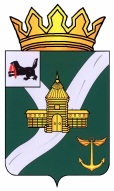 КОНТРОЛЬНО-СЧЕТНАЯ КОМИССИЯ УСТЬ-КУТСКОГО МУНИЦИПАЛЬНОГО ОБРАЗОВАНИЯ(КСК УКМО)ЗАКЛЮЧЕНИЕ №74-зпо результатам экспертизы проекта решения Думы Усть-Кутского муниципального образования «О бюджете Усть-Кутского муниципального образования на 2024 год и на плановый период 2025 и 2026 годов»   Утверждено   распоряжением председателя  КСК УКМО  от 08.12.2023 №107-пУсть-Кут2023Основные выводыЗаключение Контрольно-счетной комиссии Усть-Кутского муниципального образования (далее - Заключение) на проект  решения Думы Усть-Кутского муниципального образования «О бюджете Усть-Кутского муниципального образования на 2024 год и плановый период 2025 и 2026 годов» (далее – проект решения, проект бюджета) подготовлено в соответствии с Бюджетным кодексом Российской Федерации (далее БК РФ), Положением «О Контрольно-счетной комиссии Усть-Кутского муниципального образования», утвержденным решением Думы  УКМО от 30.08.2011 № 42 (в новой редакции от 14.10.2021 № 64), иными нормативными правовыми актами Российской Федерации, Иркутской области и Усть-Кутского муниципального образования (далее – УКМО), на основании поручения Думы Усть-Кутского муниципального образования от 16.11.2023 №01-16/21-183.1. Проект решения внесен Администрацией Усть-Кутского муниципального образования на рассмотрение Думы Усть-Кутского муниципального образования (далее – Дума УКМО) 15.11.2023 в установленный срок. 2. Перечень документов и материалов, представленных одновременно с проектом бюджета, соответствует требованиям статьи 184.2 БК РФ и раздела 17 Положения о бюджетном процессе.3. Прогнозные показатели основных параметров районного бюджета на 2024 год и плановый период 2025 и 2026 годов сформированы в соответствии с прогнозом социально-экономического развития Усть-Кутского муниципального образования на основе базового варианта, с достаточной степенью достоверности и представляются вполне реальными. 4. Проект бюджета ориентирован на реализацию основных направлений бюджетной и налоговой политики Усть-Кутского муниципального образования, в которой приоритетными направлениями остаются обеспечение сбалансированности и устойчивости районного бюджета с учетом текущей экономической ситуации. 5. В соответствии с бюджетными полномочиями, установленными статьями 160.1 и 160.2 БК РФ, сформированы перечни главных администраторов доходов и главных администраторов источников финансирования дефицита бюджета Усть-Кутского муниципального образования, главными администраторами доходов бюджета утверждены методики прогнозирования доходов.6. Доходы бюджета сформированы в соответствии с требованиями налогового и бюджетного законодательства и составят в 2024 году 4 591 368,2 тыс. рублей, объем прогнозируемых доходов на 2025 и 2026 годы предусмотрен в размере 4 196 354,9 тыс. рублей и 4 371 474,5 тыс. рублей соответственно, в том числе прогноз налоговых и неналоговых доходов на 2024 год – 2 344 235,7 тыс. рублей, на 2025 год – 2 512 857,5 тыс. рублей, на 2026 год – 2 688 559,8 тыс. рублей.Наибольший удельный вес в составе налоговых поступлений составляет, как и в предыдущем бюджетном цикле, налог на доходы физических лиц, поступление которого в прогнозируемом периоде ожидается более 92% всех налоговых поступлений. 7. В ходе экспертизы проекта бюджета, в части неналоговых поступлений, выявлено некорректное планирование ГАД бюджета – Комитетом по управлению муниципальным имуществом доходов от сдачи в аренду и доходов от приватизации имущества, что потребует корректировки прогноза поступлений в сторону увеличения.	8. Планирование бюджетных ассигнований районного бюджета по расходам на 2024-2026 годы осуществлено в соответствии с порядком и методикой планирования бюджетных ассигнований бюджета Усть-Кутского муниципального образования, утвержденными приказом Финансового управления Администрации УКМО (далее - ФУ УКМО) от 23.08.2022 г. № 49, с учетом корректирующих коэффициентов, утвержденных приказом ФУ КМО от 19.08.2021 № 61.9. Расходы районного бюджета на 2024 год планируются в объеме 4 730 603,3 тыс. рублей. Объем прогнозируемых на 2025-2026 годы бюджетных ассигнований районного бюджета составит 4 212 213,9 тыс. рублей и 4 386 056,8 тыс. рублей соответственно.10. Объем дефицита районного бюджета на 2024 год и на плановый период 2025 и 2026 годов определен исходя из прогнозируемого объема поступлений доходов в районный бюджет и планируемых расходов бюджета и составит в 2024 году 139 235,1 тыс. рублей или 5,9%, в 2024 году – 15 859,0 тыс. рублей или 0,6%, в 2026 году – 14 582,3 тыс. рублей или 0,5%.Таким образом, предусмотренные проектом показатели районного бюджета на 2024 год и на плановый период 2025 и 2026 годов сбалансированы, соответствуют установленным БК РФ принципам сбалансированности бюджета (ст.33 БК РФ) и общего (совокупного) покрытия расходов бюджетов (ст.35 БК РФ). 	11. Проект бюджета сформирован не программно-целевым методом планирования, при этом содержит 24 муниципальные программы и 7 подпрограмм в 2024 году; 16 муниципальных программ и 1 подпрограмму в 2025 году, 13 муниципальных программ и 1 подпрограмму в 2026 году.	Объем финансового обеспечения программных направлений деятельности на 2024 год составил 1 453 536,9 тыс. рублей (удельный вес в общем объеме расходов – 30,7%), на 2025 год – 484 082,2 тыс. рублей, на 2026 год – 492 552,1 тыс. рублей.В составе муниципальных программ предусмотрены бюджетные ассигнования на реализацию одного национального проекта - «Демография» в объеме 450,0 тыс. рублей.12. В структуре расходов наибольший удельный вес, как и в предыдущие годы, занимают расходы на финансирование социальной сферы.По виду расходов наибольший удельный вес 46,5 % или 2 197 383,0 тыс. рублей в 2024 году занимают расходы на выплаты персоналу в целях обеспечения выполнения функций государственными (муниципальными) органами, казенными учреждениями; на капитальные вложения в объекты муниципальной собственности 18,4 % или 868 458,8 тыс. рублей; на закупку товаров, работ и услуг 18% или 853 028,1 тыс. рублей из которых 172 736,8 составляют капитальные ремонты учреждений образования и культуры.Не значительный удельный вес в 2024 году занимают расходы на социальное обеспечение (1,1%) и иные выплаты (2,1%)Бо́льшая часть капитальных вложений (866 958,8 тыс. рублей) направлена на строительство школы в п. Мостоотряд; 1 500,0 тыс. рублей направлено на разработку проектно-сметной документации на реконструкцию детского оздоровительного лагеря «Чайка».13. Соблюдены требования и ограничения, установленные БК РФ по размеру дефицита районного бюджета (п.3 ст. 92.1), по объему муниципального долга (п.5 ст. 107), по расходам на его обслуживание (ст.111), по перечню муниципальных заимствований (ст.100), по объему условно утверждаемых расходов на 2025-2026 годы (п.3 ст. 184.1), по объему бюджетных ассигнований дорожного фонда (п.5 ст. 179.4).14. Остается не решенным вопрос использования платежей за пользование природным ресурсами, что обусловлено узким перечнем мероприятий, обозначенных Федеральным законом от 10 января 2002 года №7-ФЗ «Об охране окружающей среды», устанавливающий целевой характер средств, поступающих в местные бюджеты по данному виду дохода. Объем прогнозируемых средств в 2024 году с учетом ожидаемых остатков на 1 января составит 498,8 млн. рублей.В ходе экспертно-аналитического мероприятия установлено, что Администрацией УКМО и Думой УКМО продолжается  работа в этом направлении путем отправки адресных обращений с конкретными предложениями в законодательные органы субъекта и федерации, а так же в  министерство природных ресурсов и экологии Иркутской области и ассоциацию муниципальных образований Иркутской области с предложениями о разработке механизма реализации указанных средств по целевому назначению, где первоочередной задачей обозначена разработка плана мероприятий, ориентированного на решение приоритетных задач в области экологической безопасности нашей территории.15. Проектом бюджета предусмотрены иные межбюджетные трансферты бюджетам поселений на софинансирование расходных обязательств, возникающих при выполнении полномочий органов местного самоуправления   в объеме 48 000,0 тыс. рублей ежегодно   на выплату заработной платы с начислениями на нее работникам органов местного самоуправления поселений, а также работникам учреждений культуры. 16. Результаты сравнительного анализа Проекта бюджета и объемов финансирования муниципальных программ (с учетом проектов постановлений Администрации УКМО о внесении изменений в муниципальные программы) (выборочно) показали, что объемы бюджетных ассигнований соответствуют суммам, предусматриваемых в паспортах программ.17. В ходе анализа текстовой части проекта решения установлено, что требования статьи 184.1 БК РФ, раздела 17 Положения о бюджетном процессе, устанавливающие необходимость отражения основных характеристик районного бюджета, исполнены.По итогам проведенной экспертизы Контрольно-счетная комиссия Усть-Кутского муниципального образования делает вывод, что проект решения Думы УКМО «О бюджете Усть-Кутского муниципального образования на 2024 год и на плановый период 2025 и 2026 годов», соответствует бюджетному законодательству Российской Федерации и рекомендуется к рассмотрению на заседании Думы УКМО.Председатель Контрольно-счетнойкомиссии УКМО								        О.В. ПромысловаПояснительная запискапо результатам экспертизы проекта решения Думы УКМО «О бюджете Усть-Кутского муниципального образования на 2024 год и на плановый период 2025 и 2026 годов»1. Общие положения	1. Заключение Контрольно-счетной комиссии Усть-Кутского муниципального образования на проект решения Думы Усть-Кутского муниципального образования «О бюджете Усть-Кутского муниципального образования на 2024 год и на плановый период 2025 и 2026 годов» подготовлено в соответствии с Бюджетным кодексом Российской Федерации, Положением о бюджетном процессе в Усть-Кутском муниципальном образовании, Положением о КСК УКМО, на основании поручения Думы УКМО от 16.11.2023 №03-06/23-188.	Проект решения разработан Комитетом по финансовой политике и бюджету Администрации Усть-Кутского муниципального образования (далее – Комитет по бюджету) и внесен в Думу УКМО 15.11.2023 постановлением Администрации Усть-Кутского муниципального образования от 15.11.2023 №521-п «О внесении в Думу Усть-Кутского муниципального образования проекта решения Думы Усть-Кутского муниципального образования «О бюджете Усть-Кутского муниципального образования на 2024 год и на плановый период 2025 и 2026 годов», с соблюдением установленных сроков.	2. Состав показателей, представляемых для утверждения решением Думы УКМО, соответствует требованиям ст. 184.1 БК РФ. 3. Перечень и содержание документов, представленных в Думу УКМО одновременно с проектом решения, соответствуют требованиям ст. 184.2 БК РФ и разделу 17 Положения о бюджетном процессе.	4. Проект решения со всеми приложениями размещен на официальном сайте Администрации УКМО в сети «Интернет», что согласуется принципом прозрачности (открытости), установленного ст. 36 БК РФ и означающем обязательную открытость для общества и СМИ проектов бюджетов, внесенных в представительные органы, процедур рассмотрения и принятия решений по проектам бюджетов.	5. В соответствии с требованиями ст. 172 БК РФ, Положения о бюджетном процессе в Усть-Кутском муниципальном образовании, проект решения составлен на основе одобренного постановлением Администрации УКМО от 14.11.2023 №518-п Прогноза социально-экономического развития Усть-Кутского муниципального образования на 2024 год и на плановый период 2025 и 2026 годов, разработанного комитетом по экономике, социально-трудовым отношениям и ценам Администрации УКМО в базовом варианте.6. Доходы бюджета сформированы в соответствии с требованиями налогового и бюджетного законодательства и составят в 2024 году 4 591 368,2 тыс. рублей, объем прогнозируемых доходов на 2025 и 2026 годы предусмотрен в размере 4 196 354,9 тыс. рублей и 4 371 474,5 тыс. рублей соответственно, в том числе прогноз налоговых и неналоговых доходов на 2024 год – 2 344 235,7 тыс. рублей, на 2025 год – 2 512 857,5 тыс. рублей, на 2026 год – 2 688 559,8 тыс. рублей.Наибольший удельный вес в составе налоговых поступлений составляет, как и в предыдущем бюджетном цикле, налог на доходы физических лиц, поступление которого в прогнозируемом периоде ожидается более 92,0% всех налоговых поступлений. Значительное отклонение от ожидаемого поступления доходов в 2023 году в прогнозируемом периоде наблюдается по налогу, взымаемому в связи с применением упрощенной системы налогообложения (-23,3%). 	7. Расходы районного бюджета на 2024 год планируются в объеме 4 730 603,3 тыс. рублей. Объем прогнозируемых на 2025-2026 годы бюджетных ассигнований районного бюджета составит 4 212 213,9 тыс. рублей и 4 386 056,8 тыс. рублей соответственно.	Планирование бюджетных ассигнований районного бюджета по расходам на 2024-2026 годы осуществлено в соответствии с порядком и методикой планирования бюджетных ассигнований бюджета Усть-Кутского муниципального образования, утвержденными приказом Финуправления от 23.08.2022 г. № 49, с учетом корректирующих коэффициентов, утвержденных приказом Финуправления от 19.08.2021 № 61.	8. Проект бюджета сформирован не программно-целевым методом планирования, при этом содержит 24 муниципальные программы и 7 подпрограмм в 2024 году, 16 муниципальных программ и 1 подпрограмму в 2025 году, 13 муниципальных программ и 1 подпрограмму в 2026 году.	Объем финансового обеспечения программных направлений деятельности на 2024 год составил 1 453 536,9 тыс. рублей (удельный вес в общем объеме расходов – 30,7%), на 2025 год – 480 856,3 тыс. рублей, на 2026 год – 386 498,2 тыс. рублей.В составе муниципальных программ предусмотрены бюджетные ассигнования на реализацию одного национального проекта - «Демография» в объеме 450,0 тыс. рублей.	9. Объем дефицита районного бюджета на 2024 год и на плановый период 2025 и 2026 годов определен исходя из прогнозируемого объема поступлений доходов в районный бюджет и планируемых расходов бюджета и составит в 2024 году 139 235,1  тыс. рублей, в 2025 году – 15 859,0 тыс. рублей, в 2026 году – 14 582,3 тыс. рублей, что составляет 5,9%, 0,6%, 0,5% соответственно от планируемого общего годового объема доходов без учета безвозмездных поступлений и не превышает ограничение в размере 10%, установленного пунктом 3 статьи 92.1 БК РФ.	10. Верхний предел муниципального внутреннего долга на 1 января 2025 года, 1 января 2026 года, 1 января 2027 года установлен в размерах 139 235,1 тыс. рублей, 155 094,1 тыс. рублей, 169 676,4 тыс. рублей соответственно с указанием, в том числе, верхнего предела долга по муниципальным гарантиям, что соответствует требованиям пункта 5 статьи 107 и пункта 4 статьи 117 БК РФ.	Объем расходов на обслуживание муниципального долга в соответствии со статьей 113 БК РФ запланирован на 2024 год в сумме 1000,0 тыс. рублей; 2025 год – 10 000,0 тыс. рублей; 2026 год– 12 000,0 тыс. рублей.11. На исполнение публичных нормативных обязательств в 2024 году предлагается направить 887,0 тыс. рублей, в 2025 году 962,0 тыс. рублей, в 2026 году 1 122,0 тыс. рублей. Согласно перечню публичных нормативных обязательств, подлежащих исполнению за счет средств местного бюджета, входящего в состав документов и материалов, направляемых одновременно с проектом бюджета, к ним относятся выплаты почетным гражданам Усть-Кутского района. 12. Размер резервного фонда Усть-Кутского муниципального образования определен в объеме 10 000,0 тыс. рублей ежегодно.13. Проектом бюджета предусмотрен общий объем межбюджетных трансфертов бюджетам поселений на 2024 год в объеме 213 572,9 тыс. рублей, в том числе:- дотация на выравнивание бюджетной обеспеченности поселений в объеме 165 572,9 тыс. рублей; - на выплату заработной платы с начислениями на нее работникам органов местного самоуправления поселений, а также работникам учреждений культуры, находящихся в ведении органов местного самоуправления поселений и (или) оплату коммунальных услуг муниципальных учреждений в объеме 48 000,0 тыс. рублей.На 2025 год:- дотация на выравнивание бюджетной обеспеченности поселений в объеме 174 816,6 тыс. рублей;- на выплату заработной платы с начислениями на нее работникам органов местного самоуправления поселений, а также работникам учреждений культуры, находящихся в ведении органов местного самоуправления поселений и (или) оплату коммунальных услуг муниципальных учреждений в объеме 48 000,0 тыс. рублей.На 2026 год:- дотация на выравнивание бюджетной обеспеченности поселений в объеме 187 516,2 тыс. рублей;- на выплату заработной платы с начислениями на нее работникам органов местного самоуправления поселений, а также работникам учреждений культуры, находящихся в ведении органов местного самоуправления поселений и (или) оплату коммунальных услуг муниципальных учреждений в объеме 48 000,0 тыс. рублей.2. Анализ показателей ПСЭР, используемых для составления проекта бюджета Усть-Кутского муниципального образованияВ целях обеспечения стратегического планирования в Усть-Кутском муниципальном образовании, в соответствии с требованиями Федерального закона от 28 июня 2014 года № 172-ФЗ «О стратегическом планировании в Российской Федерации» (далее - 172-ФЗ) и муниципальными правовыми актами Усть-Кутского муниципального образования сформирована система документов стратегического планирования Усть-Кутского муниципального образования, в которую входят:- стратегия социально-экономического развития Усть-Кутского муниципального образования до 2030 года (включая план мероприятий по реализации стратегии) – документ стратегического планирования, разрабатываемый в рамках целеполагания, планирования и программирования, - утвержден решением Думы УКМО от 20.12.2018 г № 181 (с изменениями от 23.12.2019 г.);- прогноз социально-экономического развития Усть-Кутского муниципального образования на среднесрочный период – документ стратегического планирования, разрабатываемый в рамках прогнозирования;- муниципальные программы Усть-Кутского муниципального образования – документы стратегического планирования, разрабатываемые в рамках планирования и программированияРайонный бюджет на 2024 год и на плановый период 2025 и 2026 годов сформирован на основе прогноза социально-экономического развития Усть-Кутского муниципального образования, одобренного Постановлением Администрации Усть-Кутского муниципального образования от 14.11.2023 №518-п «Об одобрении Прогноза социально-экономического развития Усть-Кутского муниципального образования на 2024 год и на плановый период  2025 и 2026 годов» (далее – Прогноз, Прогноз социально-экономического развития, Прогноз СЭР УКМО). Проект бюджета составлен на основе базового варианта Прогноза, который характеризует состояние экономики в условиях сложившихся тенденций изменения внешних факторов, направлений бюджетной политики и реализации инвестиционных замыслов хозяйствующих субъектов.Прогноз разработан в соответствии методическими материалами Минэкономразвития Российской Федерации, Уставом Усть-Кутского муниципального образования. При разработке СЭР УКМО использованы общие положения Стратегии социально-экономического развития Усть-Кутского муниципального образования, официальная статистическая информация, сформированная Федеральной службой государственной статистики и ее подразделениями; социально-экономические показатели развития хозяйствующих субъектов, осуществляющих деятельность на территории УКМО; прогнозы социально-экономического развития городских и сельских поселений.В соответствии с Прогнозом социально-экономического развития объем выручки от реализации продукции, работ и услуг в 2024 году планируется в объеме 495 939,1 млрд. рублей, или 102,4% к оценке 2023 года, в 2025 году – 506 361,0 млрд. рублей, или 102,1% к уровню 2024 года, в 2026 году – 516 403,6 млрд. рублей, или 102,0% к уровню 2025 года. Прогноз объема отгруженных товаров собственного производства, выполненных работ и услуг собственными силами в промышленности на 2024 год прогнозируется в сумме 421 238,7 млн. рублей, или 102,0% к оценке 2023 года, на 2025 год – 428 450,2 млн. рублей, или 102 % к уровню 2024 года, на 2026 год – 435 368,4 млн. рублей, или 101,6% к уровню 2025 года. Как видно из прогнозируемых показателей социально-экономического развития Усть-Кутского муниципального образования, в 2024–2026 годах наблюдается рост макроэкономических показателей.Основные показатели социально-экономического развития Усть-Кутского муниципального образования за период 2020-2025 годы (базовый вариант)В соответствии со ст. 173 БК РФ Прогноз разработан путем уточнения параметров планового периода и добавления параметров второго года планового периода, таким образом изменены отдельные показатели на 2025 и 2026 годы по сравнению с соответствующими показателями, заложенными в основу формирования районного бюджета на 2023 год и на плановый период 2024 и 2025 годов в октябре 2022 года.Корректировка основных параметров базового варианта Прогноза по сравнению с вариантом прогноза, предложенным для разработки проекта районного бюджета на трехлетний период 2023-2025 годов, в основном обусловлена динамикой развития промышленного комплекса (основной объем производства приходится на отрасль «Добыча полезных ископаемых», в связи с реализацией крупных инвестиционных проектов ООО «Иркутская нефтяная компания»), а так же  корректировкой предоставляемых данных Иркутскстатом, Минэкономразвития Иркутской области.3. Анализ основных параметров проекта бюджете Усть-Кутского муниципального образования на 2024 год и на плановый период 2025 и 2026 годовФормирование основных параметров районного бюджета на 2024 год и на плановый период 2025 и 2026 годов осуществлено в соответствии с требованиями действующего бюджетного и налогового законодательства с учетом планируемых с 2024 года изменений. Также, учтены ожидаемые параметры исполнения районного бюджета за 2023 год, основные параметры прогноза социально-экономического развития Усть-Кутского муниципального образования на 2024 год и плановый период 2025 и 2026 годов. Доходы, расходы, осуществляемые за счет средств областного бюджета, предусмотрены в соответствии с проектом Закона Иркутской области «Об областном бюджете на 2024 год и на плановый период 2025 и 2026 годов» (Распоряжение Правительства Иркутской области от 25 октября 2023 года №716-рп «О внесении в Законодательное Собрание Иркутской области проекта закона Иркутской области «Об областном бюджете на 2024 год и на плановый период 2025 и 2026 годов»).Основные параметры районного бюджета на 2024 год и на плановый период 2025 и 2026 годов представлены в следующей таблице.(тыс. рублей)Доля условно утверждаемых расходов в общем объеме расходов (без учета расходов бюджета, предусмотренных за счет межбюджетных трансфертов из других бюджетов бюджетной системы Российской Федерации, имеющих целевое назначение) планируется в 2025 году – 470 000,0 тыс. рублей, что составляет 18,7%, в 2026 году – 590 000 тыс. рублей, или 21,9 %, что не противоречит требованиям ст. 184.1 Бюджетного кодекса, согласно которой доля условно утверждаемых расходов должна составлять не менее 2,5% на первый год планового периода и  не менее 5 % - на второй год планового периода. Исходя из запланированных показателей отношение объема дефицита к доходам без учета объема безвозмездных поступлений соответствует требованиям ст. 92.1 Бюджетного кодекса Российской Федерации.Предоставление муниципальных гарантий Усть-Кутского муниципального образования в 2024-2026 годах, не планируется, соответственно верхний предел долга по муниципальным гарантиям составит 0,0 тыс. рублей ежегодно.Одновременно с Проектом бюджета представлены Основные направления бюджетной и налоговой политики Усть-Кутского муниципального образования на 2024 год и на плановый период 2025 и 2026 годов.Основные направления представлены в виде единого документа, что позволяет рассматривать бюджетную и налоговую политику в целом как составную часть экономической политики Усть-Кутского муниципального образования. В основных направлениях представлены итоги реализации бюджетной и налоговой политики в 2022-2023 годах, основные направления бюджетной и налоговой политики на 2024-2026 годы.Основными целями и задачами бюджетной и налоговой политики определены, как и в предыдущие периоды, обеспечение сбалансированности и устойчивости районного бюджета с учетом текущей экономической ситуации. Отражены приоритетные направления расходов, механизмы оптимизации расходов районного бюджета и повышение эффективности использования бюджетных средств, обеспечение сбалансированности местных бюджетов.4. Анализ доходной части бюджета Усть-Кутского муниципального образования на 2024 год и плановый период 2025 и 2026 годовПри подготовке прогноза доходов на 2024 год и на плановый период 2025 и 2026 годов учтены положения проекта закона Иркутской области «Об областном бюджете на 2024 год и на плановый период 2025 и 2026 годов».Прогноз доходов районного бюджета на 2024 год и на плановый период 2025 и 2026 годов осуществлен на основании прогнозных параметров социально-экономического развития УКМО на 2024 год и на плановый период 2025 и 2026 годов.Представленный к утверждению объем доходов районного бюджета на 2024 год прогнозируется в сравнении с ожидаемым исполнением районного бюджета в 2023 году больше на 154 968,9 тыс. рублей, или на 3,5%, и составляет 4 591 368,2 тыс. рублей, при этом налоговые и неналоговые доходы увеличиваются на 19 256,7 тыс. рублей (+ 0,8 %) и составят 2 344 235,7 тыс. рублей. Безвозмездные поступления в районный бюджет из областного бюджета увеличиваются на 154 968,9 тыс. рублей или на 3,5%. При этом объем субсидий уменьшается на 11 633,8 тыс. рублей, объем субвенции увеличивается на 77 491,7 тыс. рублей, объем иных межбюджетных трансфертов сокращается на 132 381,8 тыс. рублей.В 2025 году доходы районного бюджета прогнозируются в объеме 4 196 354,9 тыс. рублей, что на 395 0113,3 тыс. рублей (- 8,6%) меньше прогноза поступлений в 2024 году, налоговые и неналоговые доходы составят 2 512 857,5 тыс. рублей, что на 168 621,8 тыс. рублей (+7,2%) больше прогнозируемых поступлений 2024 года.В 2026 году доходы районного бюджета прогнозируются в объеме 4 371 474,5 тыс. рублей, что на 175 119,6 тыс. рублей (+4,2%) выше прогнозируемого поступления в 2025 году, налоговые и неналоговые доходы составят 2 688 559,8 тыс. рублей, что на 175 702,3 тыс. рублей (+7%) больше прогнозируемых поступлений 2025 года.Представленные проектом бюджета прогнозные показатели доходов районного бюджета на 2024 год и на плановый период 2025 и 2026 годов с определением их удельного веса (доли) в общем объеме доходов и в динамике по годам представлены в следующей таблице.  4.1. Анализ прогнозных поступлений налоговых и неналоговых доходов на 2024 и плановый период 2025 и 2026 годов                                                                                                                                                                                                                      тыс. руб.Наибольший удельный вес в составе налоговых поступлений составляет, как и в предыдущем бюджетном цикле, налог на доходы физических лиц, который в прогнозируемом периоде составляет более 92% всех налоговых поступлений. Налоги на имущество составляют незначительный объем поступлений.4.1 Налоговые доходы4.1.1. Прогнозные объемы поступлений на 2024 год и на плановый период 2025 и 2026 годов в виде налога на доходы физических лиц, согласно пояснительной записке, определены на основе оценки исполнения за 2023 год с учетом прогнозируемых темпов роста фонда заработной платы в 2024-2026 годах по прогнозу социально-экономического развития Усть-Кутского муниципального образования.Поступление налога в районный бюджет в 2023 году ожидается на в объеме 1 739 250 тыс. рублей, в 2024 году ожидается в объеме 1 868 830,2 тыс. рублей (+9,1 % к ожидаемому поступлению в 2023 году), в 2025 году – 2 022 074,4 тыс. рублей (+8,2% к прогнозируемым поступлениям 2024 года), в 2026 году – 2 179 796,2 тыс. рублей (+7,8% к прогнозируемым поступлениям 2025 года).4.1.2. Прогноз поступления в районный бюджет на 2023 год акцизов на нефтепродукты ожидается в размере 5 867,1 тыс. рублей, на 2024 год планируется в сумме 7 201,8 тыс. рублей (+22,7% к ожидаемым поступлениям 2023 года), в 2025 году – 7 420,6 тыс. рублей (+3,0% к прогнозируемым поступлениям 2024 года), в 2026 году – 7 678,1 тыс. рублей (+3,5% к прогнозируемым поступлениям 2025 года).4.1.3. Общий объем поступлений налогов на совокупный доход прогнозируется на 2024 год в сумме 143 483,1 тыс. рублей, что ниже ожидаемого поступления 2023 года на 37 284,0 тыс. рублей, (- 20,6% к ожидаемому исполнению в 2023 году), на 2024 год – 149 220,8 тыс. рублей (+4% к прогнозу 2024 года), на 2026 год – 155 188,1 тыс. рублей (+4% к прогнозу 2025 года).Отмечается резкое снижение объема поступления налога, взимаемого в связи с применением упрощенной системы налогообложения (-23,3% к ожидаемым поступлениям в 2023 году). Причина резкого снижения обусловлена тем, что проектом закона об областном бюджете на планируемый бюджетный цикл пересмотрен дополнительный дифференцированный норматив отчислений, который в предыдущем бюджетном цикле составлял 21,596%, а в предстоящем планируется в размере 7,744% (приложение 3 к проекту закона Иркутской области №ПЗ-1271 «Об областном бюджете на 2024 год и на плановый период 2025 и 2026 годов»).4.1.4. Общий объем поступлений государственной пошлины прогнозируется в 2024-2026 годах на уровне ожидаемого поступления 2023 года. Расчет прогноза поступления государственной пошлины в районный бюджет осуществлен на основании информации главных администраторов доходов, с учетом ожидаемых поступлений в 2023 году.4.2. Неналоговые доходыСогласно пояснительной записке к проекту бюджета поступление неналоговых платежей в районный бюджет запланировано на основании информации главных администраторов доходов и на основании ожидаемых поступлений за 2023 год. На 2024 год прогноз поступлений неналоговых доходов определен в сумме 315 254,0 тыс. рублей, что на 74 391,3 тыс. рублей (-19%) ниже ожидаемых поступлений 2023 года, на 2024 год – 292 385,8тыс. рублей (+3,1% к прогнозу 2023 года), на 2025 год – 301 483,3 тыс. рублей (+3,1% к прогнозу 2024 года). Удельный вес неналоговых доходов в общем объеме налоговых и неналоговых доходах составляет в пределах 12,5-13,5%.4.2.1. Поступления доходов от оказания платных услуг и компенсации затрат государства в 2024 году планируется получить в сумме 71 741,8 тыс. рублей, что ниже ожидаемого исполнения 2023 года на 5 995,9 тыс. рублей, или на 7,7%, в 2025 году - в сумме 74 478,7 тыс. рублей (+3,8 % к прогнозу 2024 года), в 2026 году – 77 323,9 тыс. рублей (+3,8% к прогнозу 2025 года). 4.2.2. Прогнозируемые поступления доходов от использования муниципальной собственности УКМО и доходов от продажи материальных и нематериальных активов представлены в таблице.(тыс. рублей)Доходы, получаемые в виде арендной либо иной платы за передачу в возмездное пользование государственного и муниципального имущества (за исключением имущества бюджетных и автономных учреждений, а также имущества государственных и муниципальных унитарных предприятий, в том числе казенных), на 2024 год прогнозируются в сумме 27  325,4 тыс. рублей, что ниже ожидаемого исполнения за 2023 год на 8 298,8 тыс. рублей, или на 23,3%, на 2025 год – 25 946,7 тыс. рублей, на 2026 год – 25 690,7 тыс. рублей, из них:- доходы от сдачи в аренду имущества, составляющего казну муниципальных районов (за исключением земельных участков) на 2024-2026 годы прогнозируются в сумме 832,0тыс. рублей, 865,0 тыс. рублей, 900,0 тыс. рублей соответственно. Наблюдается значительное снижение доходов от аренды по сравнению с ожидаемым исполнением в 2023, что составит уменьшение на 12 139,0 тыс. рублей. Согласно пояснительной записке, данный факт обусловлен передачей объектов, находящихся в муниципальной собственности и сдаваемых в аренду муниципалитетом, в хозяйственное ведение МУП «Северный город», с последующей заменой стороны в договорах аренды. По данному факту КСК УКМО сделан запрос ГАД бюджета УКМО (КУМИ УКМО) с просьбой предоставить информацию об экономической обоснованности принятого решения (исх. от 23.11.2023 №190). КУМИ УКМО проанализирован прогнозируемый объем поступлений, в результате чего установлен факт предоставления недостоверного (ошибочного) прогноза доходов от сдачи в аренду имущества на 2024-2026 годы в Комитет по бюджету при формировании проекта бюджета (исх. от 27.11.2023 №1467/1, от 01.12.2023 №1571). Отклонение составило 3 690,0 рублей в 2024 году, 3 838,0   в 2025 голу, 3 991,0   в 2026 году.Таким образом, объем средств, запланированный по коду дохода 91311105075050000120 «Доходы от сдачи в аренду имущества, составляющего казну муниципальных районов (за исключением земельных участков)», требует корректировки в сторону увеличения.- доходы, получаемые в виде арендной платы за земельные участки, государственная собственность на которые не разграничена и которые расположены в границах городских, сельских и межселенных территорий муниципального района, а также в виде арендной платы за земельные участки, государственная собственность на которые не разграничена и которые расположены в границах городских поселений, а также средства от продажи права на заключение договоров аренды указанных земельных участков, в 2024  году прогнозируются в сумме 26 389,5 тыс. рублей, в 2025 году  - 24 977,8 тыс. рублей, что ниже прогнозируемого уровня 2024 года, в 2025 году – 24 686,8 тыс. рублей, что также ниже прогнозируемого рост к прогнозу на 2024 года.КСК УКМО отмечает следующее. В соответствии с предоставленными отчетами по состоянию на 01 января и 01 ноября 2023 года имеется недоимка за аренду (тыс. рублей):							на 01.01.2023         на 01.11.2023- муниципального имущества		    13 986,9		       9 719,6- арендной платы за землю     		     32 898,9	                  33 743,0 (из которых 2 547,8 ГАД КУМИ)Главными администраторами ведется претензионно-исковая работа по взысканию задолженности в данном направлении.Объем поступлений доходов от продажи материальных и нематериальных активов на 2023-2025 годы прогнозируется в сумме 360,0 тыс. рублей ежегодно, снижение к оценке 2023 года на 88,6%. При этом КСК УКМО отмечает, что пояснительная записка ГАД бюджета УКМО содержит информацию о поступлении доходов от приватизации муниципального имущества с учетом поступления платежей по договорам купли-продажи , заключенных в соответствии с Федеральным законом  от 22.07.2018 № 159-ФЗ «Об особенностях отчуждения движимого и недвижимого имущества, находящегося в государственной или в муниципальной собственности и арендуемого субъектами малого и среднего предпринимательства, и о внесении изменений в отдельные законодательные акты Российской Федерации» в сумме 1 563,0 тыс. рублей.Таким образом, объем средств, запланированный по коду дохода 9131141305005000410 «Доходы от приватизации имущества, находящегося в собственности муниципальных районов, в части приватизации нефинансовых активов имущества казны», требует корректировки в сторону увеличения.4.2.3. Прогнозируемые поступления платежей при пользовании природными ресурсами на 2024 год определены в сумме 208 549,3 тыс. рублей, что ниже ожидаемого поступления в 2023 году на 52 753,5 тыс. рублей, или на 20,2%. Прогнозируемые поступления платежей при пользовании природными ресурсами на 2025 год определены в сумме 216 851,4 тыс. рублей (+4,0% к прогнозу 2024 года), на 2026год – 225 489,6 тыс. рублей (+4% к прогнозу 2025 года).4.2.4. Объем штрафов, санкций и возмещение ущерба прогнозируется в 2024-2026 годах в сумме 839,4 тыс. рублей,881,3 тыс. рублей, 883,9 тыс. рублей соответственно. Согласно пояснительной записке к проекту бюджета, прогноз поступления неналоговых доходов в районный бюджет осуществлен на основании информации главных администраторов доходов. 4.3. Безвозмездные поступленияВ 2024 году объем безвозмездных поступлений в районный бюджет запланирован в сумме 2 247 132,5 тыс. рублей, что на 135 712,2 тыс. рублей, или на 6%, выше ожидаемых поступлений 2023 года, в 2025 году - в размере 1 683 497,4 тыс. рублей или на 25,1% ниже планируемых поступлений 2024 года, в 2026 году - в размере 1 682 914,7 тыс. рублей, что на уровне прогноза на 2025 года.Объем безвозмездных поступлений в районный бюджет Усть-Кутского муниципального образования на 2024 год и на плановый период 2025 и 2026 годов представлен в таблице тыс. рублейПрогнозируемое увеличение безвозмездных поступлений в районный бюджет обусловлено тем, что на 2024 год запланированы поступления от денежных пожертвований, предоставляемых негосударственными организациями получателям средств бюджетов муниципальных районов в сумме 413 856,0 тыс. рублей от ПАО «Газпром», предусмотренных договором на финансирование реализации проекта «Строительство здания МОУ СОШ №7 и благоустройство прилегающей территории». При этом наблюдается снижение безвозмездных поступлений от других бюджетов бюджетной системы, в связи с тем, что  в проекте закона о федеральном бюджете объем межбюджетных трансфертов не полностью распределен между бюджетами субъектов Российской Федерации. 5. Анализ расходной части бюджета Усть-Кутского муниципального образования на 2024 год и плановый период 2025 и 2026 годовСогласно пояснительной записке к проекту бюджета при формировании расходной части районного бюджета на 2024 год и на плановый период 2025 и 2026 годов учитывались следующие основные подходы:	1. Проектировки расходов районного бюджета на 2024-2026 годы рассчитывались на основе действующего законодательства Российской Федерации, Иркутской области с учетом разграничения расходных полномочий в 2024 году и вступления в силу отдельных Законов Иркутской области, нормативных правовых актов Усть-Кутского муниципального образования, а также на основе проектов нормативных правовых актов Российской Федерации, Иркутской области.	2. Планирование бюджетных ассигнований осуществлялось с учетом единых подходов в соответствии с порядком и методикой планирования бюджетных ассигнований бюджета Усть-Кутского муниципального образования, утвержденными приказом Финансового управления Администрации Усть-Кутского муниципального образования от 23.08.2022 года №49.  	При формировании расходной части проекта бюджета на 2023-2025 годы учтено следующее:	а) несмотря на завершение в 2018 году выполнения Указов Президента Российской Федерации от 7 мая 2012 года, в 2024 году продолжается реализация курса заложенного в указах Президента Российской Федерации в части повышения оплаты труда отдельным категориям работников бюджетной сферы;	б) формирование фонда оплаты труда других работников учреждений бюджетной сферы проводилось с учетом нормативных правовых актов, принятых Правительством Российской Федерации, Правительством Иркутской области, Администрацией Усть-Кутского муниципального образования, в условиях 2023 года, работников органов местного самоуправления в условиях 2023 года, без учета постановления указов Губернатора Иркутской области от 26 октября 2023 года № 356-уг и указов Губернатора Иркутской области от 26 октября 2023 года № 357-уг «Об индексации размеров должностных окладов работников, замещающих должности, не являющиеся должностями государственной гражданской службы Иркутской области, и вспомогательного персонала органов государственной власти Иркутской области и иных государственных органов Иркутской области». Правительством Российской Федерации планируется повышение уровня МРОТ с 01 января 2024 года до 19 242рублей (18,5%), в расчет принят МРОТ в размере 16 242 рубля. Фонд оплаты труда по всем категориям будет пересчитан с учетом принятых нормативных документов, источником увеличения расходов на оплату труда станут остатки средств бюджета, которые сложатся на 01.01.2024 года;             в) общий объем дотаций на выравнивание бюджетной обеспеченности поселений в проекте решения Думы определен на 2024-2026 годы в соответствии с Законом Иркутской области «О межбюджетных трансфертах и нормативах отчислений доходов в местные бюджеты» за счет средств районного бюджета и за счет субвенции областного бюджета в соответствии с Законом Иркутской области «О наделении органов местного самоуправления муниципальных районов Иркутской области государственными полномочиями по расчету и предоставлению дотаций на выравнивание бюджетной обеспеченности поселений, входящих в состав муниципального района Иркутской области, бюджетам поселений» от 30.11.2021 года №121-оз.         3. Расходы на оплату коммунальных услуг учреждений бюджетной сферы на 1-ое полугодие 2024 года проектом районного бюджета предусмотрены по действующим на 01.10.2023 г. тарифам, на 2-ое полугодие 2024 года – исходя из прогнозного роста тарифов на коммунальные услуги в 2024 году.4. Расходы, осуществляемые за счет средств областного бюджета, предусмотрены в соответствии с проектом Закона Иркутской области «Об областном бюджете на 2024 год и на плановый период 2025 и 2026 годов».5. Расходы, осуществляемые за счет доходов от оказания платных услуг казенными учреждениями, запланированы на основании прогноза главных распорядителей бюджетных средств в составе общей сметы расходов.            6. В соответствии с Законом Иркутской области от 08.10.2007 №75-оз «О налоге на имущество организаций» на 2024-2026 годы для казенных, бюджетных и автономных учреждений, финансируемых из местных бюджетов, установлены льготы по налогу на имущество.             Закон Иркутской области от 05.07.2023 №86-ОЗ «О внесении изменений в статью 2 Закона Иркутской области «О налоге на имущество организаций» определил перечень видов экономической деятельности при использовании которых, казенные и бюджетные учреждения освобождаются от уплаты налога. КСК УКМО рекомендует ГРБС проанализировать виды экономической деятельности всех подведомственных учреждений и заявить для включения в расходную часть бюджета сумму налога на имущество по учреждениям, на которые положения закона о предоставлении льготы не распространяются.            7. На 2024-2026 годы в районном бюджете предусматриваются дополнительные средства из расчета 15 рублей в день на обеспечение бесплатного питания для учащихся из многодетных и малоимущих семей, посещающих общеобразовательные организации ( средства областного бюджета предусматриваются из расчета 114 рублей для возрастной группы от 12 лет) и для детей из семей, в которых родитель (законный представитель) призван на военную службу по мобилизации в Вооруженные силы РФ или заключивших контракт о добровольном содействии в выполнении задач, возложенных на Вооруженные силы РФ (средства областного бюджета предусматриваются из расчета 98 рублей для возрастной группы от 12 лет и старше); на обеспечение бесплатным двухразовым питанием обучающихся, посещающих группы продленного дня из расчета 145 рублей в день. А также, предусмотрены бюджетные ассигнования на софинансирование расходов по обеспечению двухразовым питанием обучающихся с ограниченными возможностями здоровья в муниципальных общеобразовательных организациях и на обеспечение бесплатным питьевым молоком обучающихся 1-4 классов муниципальных общеобразовательных организаций.В связи с введением с 1 января 2021 года санитарно-эпидемиологических правил и норм СанПиН 2.3/2.4.3590-20 "Санитарно-эпидемиологические требования к организации общественного питания населения" (срок действия до 01.01.2027 года), в которых предусмотрен минимальный среднесуточный набор пищевой продукции обязательный к исполнению, в целях не повышения родительской платы за присмотр и уход за детьми в муниципальных дошкольных образовательных учреждениях, впервые в районном бюджете предусмотрены бюджетные ассигнования в размере 25% от установленного размера нормативных затрат в  день на одного воспитанника (63 рубля в день).         В рамках достижения целевых показателей и результатов, установленных во исполнение положений Указов Президента Российской Федерации от 7 мая 2018 года № 204 «О национальных целях и стратегических задачах развития Российской Федерации на период до 2024 года», от 21 июля 2020 года № 474 «О национальных целях развития Российской Федерации на период до 2030 года» в проекте районного бюджета предусмотрены бюджетные ассигнования в 2023-2025 годах по следующим целевым статьям:                                                                                                                                                                                                      (тыс. рублей)Бюджетные ассигнования на реализацию расходных обязательств Усть-Кутского муниципального образования в 2024 году запланированы в объеме 4 730 603,3 тыс. рублей, на 2025 год – 4 212 213,9 тыс. рублей, на 2026 год – 4 386 056,8 тыс. рублей. В том числе предусмотрено на 2024 год:-за счёт средств областного бюджета, имеющих целевую направленность, предусмотрены расходы в сумме 1 822 342,5 тыс. рублей, что составляет 38,5% в общем объёме расходов; -иные межбюджетные трансферты из бюджетов поселений в районный бюджет на исполнение части передаваемых полномочий – 10 934,0 тыс. рублей;-расходы, осуществляемые за счет доходов от оказания платных услуг в объеме 70 308,7 тыс. рублей;-расходы на реализацию муниципальных программ в объеме 1 453 536,9 тыс. рублей;-межбюджетные трансферты поселениям 213 572,9 тыс. рублей, в том числе за счет средств областного бюджета 15 894,5 тыс. рублей.- расходы, направленные на цели, определенные статьями 166, 751, 782 Федерального закона от 10 января 2002 года № 7-ФЗ «Об охране окружающей среды» в объеме 208 670,1 тыс. рублей; Учитывая прогнозируемый объем доходов, дефицит районного бюджета сложился в 2024 году в сумме 139 235,1 тыс. рублей или 5,9 % от объема доходов без учета объема безвозмездных поступлений, в 2025 году в сумме 15 859,0 тыс. рублей или 0,6%, в 2026 году в сумме 14 82,3 тыс. рублей или 0,5%, от объема доходов без учета объема безвозмездных поступлений, что не противоречит ст.92.1 БК РФ. На 2024 год расходная часть районного бюджета планируется в объеме 4 730 603,3 тыс. рублей. По сравнению с ожидаемым исполнением 2023 года проектом бюджета предусматривается увеличение расходов районного бюджета на 2024 год на 0,9%, или на 657 367,0 тыс. рублей. Наибольший объем расходов районного бюджета, как и ранее, предполагается осуществить по разделам «Образование» (70,7%), «Общегосударственные вопросы» (9%), «Культура, кинематография» (4,8%), «Физическая культура и спорт» (4,7%). На 2025 год расходы районного бюджета запланированы в объеме 4 196 354,9 тыс. рублей, что в абсолютных показателях на 534 248,4 тыс. рублей ниже плана 2024 года, или на 12%. На 2026 год расходы бюджета предусмотрены в сумме 4 371 474,5 тыс. рублей, что выше показателей 2025 года на 175 119,6 тыс. рублей, или на 4,2%.тыс. рублейРаспределение расходов бюджета Усть-Кутского муниципального образования по видам расходов По виду расходов наибольший удельный вес 46,5 % или 2 197 383,0 тыс. рублей в 2024 году занимают расходы на выплаты персоналу в целях обеспечения выполнения функций государственными (муниципальными) органами, казенными учреждениями; на капитальные вложения в объекты муниципальной собственности 18,4 % или 868 458,8 тыс. рублей; на закупку товаров, работ и услуг 18% или 853 028,1 тыс. рублей, из которых 172 736,8 тыс. рублей предусмотрено на проведение капитальных ремонтов в учреждениях образования и культуры.Не значительный удельный вес в 2024 году занимают расходы на социальное обеспечение (1,1%) и иные выплаты (2,1%).Раздел 0100 «Общегосударственные вопросы» аккумулирует расходы на общегосударственные вопросы, специфика которых не позволяет отнести их на соответствующие разделы и подразделы классификации расходов. В рамках полномочий  Усть-Кутского муниципального образования, расходы на 2024-2026 годы объединены по 7 подразделам и включают расходы на обеспечение деятельности высшего должностного лица Усть-Кутского муниципального образования, расходы на обеспечение деятельности представительного органа УКМО, исполнительных органов Администрации УКМО, судебной системы, на обеспечение деятельности финансовых органов и органов финансового (финансово-бюджетного) надзора, а также расходы на формирование резервного фонда и другие общегосударственные вопросы. Анализ динамики расходов в сравнении с ожидаемыми показателями бюджета 2023 года свидетельствует, что объемы бюджетных ассигнований на 2024 год по разделу «Общегосударственные вопросы», предусмотренные проектом решения, изменились в сторону увеличения, при этом часть средств в сумме 67 857,2 тыс. рублей зарезервирована  на исполнение исковых требований к казне Усть-Кутского муниципального образования в сумме 50 000,0 тыс. рублей и на реализацию мероприятий перечня проектов народных инициатив в сумме 17 857,2 тыс. рублей, которая в последующем будет перераспределена на другие разделы бюджетной классификации.Расходы районного бюджета по разделу «Общегосударственные вопросы» в соответствии с ведомственной структурой планируется осуществлять 5 главными распорядителями бюджетных средств (ГРБС).Сведения об объемах бюджетных ассигнований главных распорядителей бюджетных средств представлены в таблице.тыс. рублейПо подразделу 0102 «Функционирование высшего должностного лица субъекта Российской Федерации и муниципального образования» предусмотрены расходы на обеспечение выполнения функций мэра Усть-Кутского муниципального образования (расходы на выплату заработной платы с начислениями и командировочные расходы) на 2024 год в сумме 6 589,9 тыс. рублей, на 2025 год – 6 494,9 тыс. рублей, на 2026 год – 6 589,9 тыс. рублей.  По подразделу 0103 «Функционирование законодательных (представительных) органов государственной власти и представительных органов местного самоуправления» проектом решения предусмотрены расходы на содержание Думы Усть-Кутского муниципального образования в 2024 году 12 852,8 тыс. рублей, в 2025 году – 13 020,0 тыс. рублей, на 2026 год – 13 203,6 тыс. рублей.По подразделу 01 04 «Функционирование Правительства Российской Федерации, высших исполнительных органов государственной власти субъектов Российской Федерации, местных администраций» предусмотрен объем расходов на обеспечение деятельности Администрации Усть-Кутского муниципального образования в 2024 году составляет 146 519,2 тыс. рублей, в 2025 году – 139 868,6 тыс. рублей, в 2026 году – 140 256,5 тыс. рублей.        В 2024-2026 годах из районного бюджета бюджетам поселений предоставляются иные межбюджетные трансферты в целях софинансирования расходных обязательств, возникающих при выполнении полномочий органа местного самоуправления поселения на выплату заработной платы с начислениями на нее работникам органов местного самоуправления поселений, оплату коммунальных услуг в следующих объемах:                                             тыс. рублейПо подразделу 0105 «Судебная система»,  расходы  планируются на 2024 год в сумме 2,4 тыс. рублей, на 2025 год – 3,1 тыс. рублей, на 2026 год – 145,8 тыс. рублей на исполнение областных государственных полномочий по составлению списков кандидатов в присяжные заседатели федеральных судов общей юрисдикции в Российской Федерации за счет средств федерального бюджета (почтовые, канцелярские расходы, расходы, связанные с публикацией списков кандидатов в средствах массовой информации), которые осуществляются за счет средств федерального бюджета, выделяемых из бюджета Иркутской области в виде субвенции.По подразделу 0106 «Обеспечение деятельности финансовых, налоговых и таможенных органов и органов финансового (финансово-бюджетного) надзора» планируются расходы на обеспечение деятельности Финансового управления Администрации УКМО и Контрольно-счетной комиссии УКМО в сумме 63 322,8 тыс. рублей в 2024 году, в 2025 году – 64 154,0 тыс. рублей, в 2026 году – 64 727,7 тыс. рублей.По подразделу 0111 «Резервные фонды» расходы сформированы на 2024, 2025 и 2026 годы в объеме 10 000,0 тыс. рублей ежегодно. По подразделу 0113 «Другие общегосударственные вопросы» подлежат отражению расходы на выполнение функций по общегосударственным расходам, не отнесенным к другим подразделам данного раздела, в том числе на управление государственной (муниципальной) собственностью.Бюджетные ассигнования по подразделу 0113 «Другие общегосударственные вопросы» предусматриваются на 2024 год – 155 057,8 тыс. рублей, 2025 год – 144 778,1 тыс. рублей, 2026 год – 145 494,5 тыс. рублей.На содержание Комитета по управлению муниципальным имуществом расходы запланированы в 2024 году в сумме 27 753,2 тыс. рублей, в 2025 году в сумме 27 834,8 тыс. рублей, в 2026 году в сумме 27 937,6 тыс. рублей.На содержание МКУ ДЕЗ УКМО расходы запланированы в 2024 году в сумме 30 292,4 тыс. рублей, в 2025 году в сумме 27 834,8, в 2026 году в сумме 27 937,6 тыс. рублейПроектом бюджета по подразделу 0113 «Другие общегосударственные вопросы» учтены расходы на осуществление отдельных областных государственных полномочий, исполнение которых передано органам местного самоуправления УКМО в соответствии с областными законами, на исполнение которых предусмотрены межбюджетные трансферты в виде субвенций в сумме 7 064,3 тыс. рублей ежегодно. Из указанных расходов планируется:- на осуществление областных государственных полномочий по хранению, комплектованию, учету и использованию архивных документов, относящихся к государственной собственности Иркутской области в 202-2025 годах в сумме 3 993,1 тыс. рублей ежегодно;- на осуществление отдельных областных государственных полномочий в сфере труда на 2024-2026 годы в сумме 1 532,8 тыс. рублей ежегодно;- на осуществление областных государственных полномочий по определению персонального состава и обеспечению деятельности административных комиссий на 2024-2026 годы в сумме 1 537,7 тыс. рублей ежегодно; - на осуществление отдельных государственных полномочий по определению перечня должностных лиц органов местного самоуправления, уполномоченных составлять протоколы об административных правонарушениях, предусмотренных отдельными законами Иркутской области об административной ответственности на 2024-2026 годы в сумме 0,7 тыс. рублей ежегодно; Расходы на проведение мероприятий по обеспечению приватизации, проведению предпродажной подготовки объектов приватизации - оценке муниципальной собственности, признание прав и регулирование отношений по муниципальной собственности в 2024-2065 годах в сумме 350,0 тыс. рублей ежегодно.Прочие выплаты по обязательствам муниципального образования на 2024 год запланированы в сумме 70 853,7тыс. рублей, на 2025 год – 60 716,0 тыс. рублей, на 2026 год – 61 620,5 тыс. рублей, в том числе:	- на содержание муниципального имущества на 2024 год в сумме 4 829,3 тыс. рублей, на 20225 года в сумме 4 427,3 тыс. рублей, на 2026 год в сумме 4 604,5 тыс. рублей;	- на оплату транспортного налога и НДС на 2024 год в сумме 400,0 тыс. рублей, на 2025 год в сумме 414,0 тыс. рублей, на 2026 год в сумме 428,6 тыс. рублей;	- на приобретение мини-погрузчика с навесным оборудованием для ММП «Северный город» на 2024 год в сумме 9 500,0 тыс. рублей;        - на проведение кадастровых работ на 2024 год в сумме 2 294,3 тыс. рублей, на 2025 год в сумме 3 233,5тыс. рублей, на 2026 годы в сумме 3 781,3 тыс. рублей.В прочие выплаты по обязательствам муниципального образования также включены расходы:  на исполнение исковых требований к казне Усть-Кутского муниципального образования  в сумме 50 000,0 тыс. рублей ежегодно; расходы  в 2024 году в сумме 3 830,1 тыс. рублей, в 2025 году в сумме 2 641,2 тыс. рублей, в 2026 году  в сумме 2 805,2 тыс. рублей (членские взносы в некоммерческую организацию «Ассоциация муниципальных образований Иркутской области», оплата услуг СМИ (ТРК «Диалог», «Ленские вести» - публикация объявлений, поздравлений, публикация ежегодного отчета о социально-экономическом положении УКМО, освещение деятельности межведомственной комиссии по обеспечению прав граждан на вознаграждение за труд); оплата услуги статистики за предоставление статистической информации;  конкурсов по охране труда «Лучший специалист по охране труда», «Лучшая организация работы по охране труда»; конкурс «Золотое перо»; премии к Почетной грамоте мэра и Думы; представительские расходы – встреча делегаций, приобретение сувенирной продукции, цветов для участников официальных приемов и мероприятий.Расходы раздела 0300 «Национальная безопасность и правоохранительная деятельность» в соответствии с ведомственной структурой планируется направить двум главным распорядителям бюджетных средств - Комитету по управлению муниципальным имуществом УКМО и Администрации УКМО.Наибольший объем бюджетных средств по данному разделу Проектом бюджета предусматривается по подразделу 0310 «Защита населения и территорий от чрезвычайных ситуаций природного и техногенного характера, гражданская оборона».По данному подразделу отражены расходы на содержание МКУ «Единая дежурно – диспетчерская служба» УКМО в 2024 году в сумме 16 500,0 тыс. рублей, в 2025 году в сумме 17 200,0 тыс. рублей, в 2026 году в сумме 16 200,0тыс. рублей, в том числе предусмотрены расходы на 2024-2026 год в сумме 1 526,8 тыс. рублей ежегодно по муниципальной программе «Построение, развитие и внедрение аппаратно-программного комплекса «Безопасный город».  Всего разделом 0300 «Национальная безопасность и правоохранительная деятельность» планируется осуществить финансирование мероприятий 4-х муниципальных программ в общей сумме 4 885,4 тыс. рублей, в том числе в 2024 году –2 997,0 тыс. рублей, 2025 году – 1 888,4 тыс. рублей, в 2026 году – 0,0 тыс. рублей.тыс. рублейБюджетные ассигнования районного бюджета по разделу 04 «Национальная экономика» приведены в следующей таблице.тыс. рублейАнализ динамики расходов районного бюджета по данному разделу, по проекту решения, показывает, что по сравнению с ожидаемым исполнением 2023 года расходы снижаются в 2024 году на 76 033,3 тыс. рублей или на 66,6%, и составят 30 173,3 тыс. рублей, в 2025 году уменьшатся до 30 173,3 тыс. рублей (на 7 954,5 тыс. рублей или на 20,9%), в 2026 году уменьшаются на 1 080,6, тыс. рублей (-3,6% к 2025 году).Удельный вес расходов по разделу в 2024-2026 годах в общем объеме расходов составляет 0,4%, 0,4%, 0,5% соответственно. В целом, расходы районного бюджета по разделу «Национальная экономика» в соответствии с ведомственной структурой в 2024-2026 годах будут осуществлять 3 главных распорядителя бюджетных средств. Большая доля приходится на Комитет по природным ресурсам, сельскому хозяйству и экологии Администрации УКМО -  более 45% расходов по данному разделу.                                                                                                                                                                                                                    тыс. рублейПо подразделу 0405 «Сельское хозяйство и рыболовство» запланированы расходы только на 2024 год в объеме 3 878,0 тыс. рублей на реализацию мероприятий в рамках муниципальной программы «Развитие сельского хозяйства и поддержка развития рынков сельскохозяйственной продукции, сырья и продовольствия в Усть-Кутском муниципальном образовании», утвержденной постановлением Администрации УКМО от 12.09.2019 №378-п и предусматривающей проведение конкурса пахарей, проведение сельскохозяйственной ярмарки, проведение Дня работников сельского хозяйства и перерабатывающей промышленности, предоставление субсидии на возмещение части затрат за доставку приобретенных минеральных удобрений, элитных семян, субсидии гражданам, ведущим личное подсобное хозяйство, на возмещение части затрат, связанных с содержанием поголовья коров, свиноматок и козоматок. По подразделу 0408 «Транспорт» расходы на 2024 год запланированы в сумме 9 949,2 тыс. рублей, в 2025-2026 году ежегодно в сумме 8 389,2 тыс. рублей, в том числе:	- на выполнение работ, связанных с осуществлением регулярных перевозок пассажиров и багажа автомобильным транспортом по регулируемым тарифам (маршрут №106 «ст. Лена – п. Казарки», №103 «ст. Лена- с. Каймоново») в сумме 8 389,2 тыс. рублей ежегодно;	- на предоставление субсидии в целях возмещения части затрат за оказанные услуги, связанные с осуществлением регулярных пассажирских перевозок внутренним водным транспортом по согласованным маршрутам между административным центром г. Усть-Кут и труднодоступными населенными пунктами в границах Усть-Кутского муниципального образования в сумме 1 560,0 на 2024 год.Бюджетные ассигнования на финансирование подраздела 0409 «Дорожное хозяйство (дорожные фонды)» на 2024 год запланированы в объеме 8 575,5 тыс. рублей, что ниже ожидаемого исполнения 2023 года на 72 692,2 тыс. рублей, или на 89,5%. В 2025 году расходы определены в размере 8 794,3 тыс. рублей, что выше планируемых расходов 2024 года на 218,8 тыс. рублей, или на 2,6%, в 2026 году в размере 7 678,1 тыс. рублей, что ниже расходов 2025 года на 1 116,2 тыс. рублей или на 12,7 %. Снижение расходов по данному подразделу обусловлено снижением доходов от акцизов на подакцизные товары, из которых в бо́льшем объеме формируется муниципальный дорожный фонд. Также по данному подразделу бюджетные ассигнования планируется направить на реализацию мероприятий муниципальной программы «Повышение безопасности дорожного движения в Усть-Кутском муниципальном образовании», утвержденной постановлением Администрации УКМО от 03.09.2018 № 334-п в 2024-2025 годах в сумме 1 373,7 тыс. рублей ежегодно на обустройство и содержание ледовой дороги Турука – Орлинга.Расходы районного бюджета по подразделу 0412 «Другие вопросы в области национальной экономики» предусмотрены на 2024 год в сумме 15 725,1 тыс. рублей, по сравнению с ожидаемым исполнением 2023 года предусматривается уменьшение расходов на 14,9% или на 2 751,9 тыс. рублей. Бюджетные ассигнования запланированы на:- содержание Комитета по природным ресурсам и сельскому хозяйству Администрации УКМО на 2024 год – 11 193,4 тыс. рублей, на 2025 – 11 007,7 тыс. рублей, на 2026 год – 11 032,5 тыс. рублей;- за счёт субсидии из областного бюджета в целях софинансирования расходных обязательств на частичное финансовое обеспечение (возмещение) транспортных расходов юридических лиц и индивидуальных предпринимателей, осуществляющих розничную торговлю и доставку продовольственных товаров в поселения, расположенные на территории района, приравненные к районам Крайнего Севера, с ограниченными сроками завоза грузов (продукции), согласно перечню продовольственных товаров, установленных нормативным правовым актом Правительства Иркутской области, в 2024 году в сумме 41,6 тыс. рублей, в том числе средства областного бюджета – 34,9тыс. рублей, в 2025 году в сумме 42,4 тыс. рублей, в том числе средства областного бюджета – 35,2 тыс. рублей, в  2026 году в сумме 42,9 тыс. рублей, в том числе средства областного бюджета – 35,6 тыс. рублей;- за счет субсидии из местного бюджета на те же цели в проекте бюджета предусмотрено в 2024 году в объеме 321,0 тыс. рублей, в 2025 году в объеме 333,9 тыс. рублей, в 2026 году в объеме 347,2 тыс. рублей;-  реализация мероприятий муниципальной программы «Содействие развитию малого и среднего предпринимательства в Усть-Кутском муниципальном образовании» на 2024 года в сумме 2 030,0 тыс. рублей ежегодно;- содержание муниципального имущества (судно на воздушной подушке, ГРБС – Комитет по природным ресурсам, сельскому хозяйству и экологии Администрации УКМО) в 2024 году в сумме – 2 139,1 тыс. рублей, в 2025 году в объеме 1 605,8 тыс. рублей, в 2026 году в сумме 1 605,8 тыс. рублей;Расходы районного бюджета по разделу 0500 «Жилищно-коммунальное хозяйство» планируются на 2024 год в объеме 1 771,0 тыс. рублей, что ниже ожидаемой оценки 2023 года на 142 811,9 тыс. рублей (-98,8%), на 2025 год в объеме 1 843,1 тыс. рублей, на 2026 год в объеме 1 892,3 тыс. рублей. Снижение расходов обусловлено отсутствием в Проекте бюджета предоставления иных межбюджетных трансфертов бюджетам поселений.по подразделу 05 01 «Жилищное хозяйство» - на 2024 год в сумме 181,0 тыс. рублей, на 2025 год в сумме 188,2 тыс. рублей, на 2026 год в сумме 195,8 тыс. рублей предусмотрена оплата взносов в Фонд капитального ремонта муниципального имущества по подразделу 05 02 «Коммунальное хозяйство» - на 2024 год в сумме 1000,0 тыс. рублей, на 2025 год – 1 040,0 тыс. рублей, на 2026 год в сумме 1 081,6 тыс. рублей на техническое обслуживание электрических сетей п. Верхнемарково.по подразделу 05 03 «Благоустройство» - на 2024 год в сумме 590,0 тыс. рублей, на 2025-2026 годы в сумме 614,9 тыс. рублей ежегодно на оказание услуг по уличному освещению для обеспечения муниципальных нужд населенных пунктов, расположенных на межселенной территории Усть-Кутского муниципального образования (с. Омолой, с. Боярск, с. Орлинга).	Расходы по разделу 06 00 «Охрана окружающей среды» запланированы по подразделу 06 05 «Другие вопросы в области охраны окружающей среды» на 2024-2026 годы в объеме 9 256,8 тыс. рублей ежегодно на осуществление отдельных областных государственных полномочий в сфере обращения с безнадзорными собаками и кошками.	С учетом положений статей 16⁶, 75ˡ, 78² Федерального закона от 10 января 2002 года №7-ФЗ «Об охране окружающей среды» по данному подразделу предусмотрены бюджетные ассигнования на проведение мероприятий по предотвращению и (или) снижению негативного воздействия хозяйственной и иной деятельности на окружающую среду, сохранению и восстановлению природной среды, рациональному использованию и воспроизводству природных ресурсов, обеспечению экологической безопасности за счет доходов, поступающих от платы за негативное воздействие на окружающую среду, от платежей  по искам о возмещении вреда, причиненного окружающей среде, а также платежей, при добровольном возмещении вреда, причиненного окружающей среде в 2024 году объеме 208 670,1 тыс. рублей, на 2025 год в объеме 216 972,2 тыс. рублей, на 2026 год в объеме 225 610,4 тыс. рублей.Остается не решенным вопрос использования платежей за пользование природным ресурсами, что обусловлено узким перечнем мероприятий, обозначенных Федеральным законом, устанавливающий целевой характер средств, поступающих в местные бюджеты по данному виду дохода. Объем прогнозируемых средств в 2024 году с учетом ожидаемых остатков на 1 января составит 498,8 млн. рублей.В ходе экспертно-аналитического мероприятия установлено, что Администрацией УКМО и Думой УКМО продолжается  работа в этом направлении путем отправки адресных обращений с конкретными предложениями в законодательные органы субъекта и федерации, а так же в  министерство природных ресурсов и экологии Иркутской области и ассоциацию муниципальных образований Иркутской области с предложениями о разработке механизма реализации указанных средств по целевому назначению, где первоочередной задачей обозначена разработка плана мероприятий, ориентированного на решение приоритетных задач в области экологической безопасности нашей территории.Проектом бюджета объем бюджетных ассигнований по разделу 07 «Образование» на обеспечение деятельности муниципальных образовательных организаций и мероприятия в сфере образования на обеспечение государственных гарантий прав граждан на получение общедоступного и бесплатного дошкольного, начального общего, основного общего, среднего (полного) общего образования, а также дополнительного образования в муниципальных общеобразовательных организациях предусмотрен:- на 2024 год в сумме 3 343 557,1 тыс. рублей – увеличение к ожидаемому исполнению текущему году в абсолютном выражении на 681 434,2 тыс. рублей или на 25,6%;- на 2025 год в сумме 2 410 840,9 тыс. рублей – со снижением к 2024 году, в абсолютном выражении на 932 716,2 тыс. рублей или на 27,9%; - на 2026 год в сумме 2 437 670,4 тыс. рублей – с ростом 2025 году в абсолютном выражении на 26 829,5 тыс. рублей или на 1,1%.Нестабильная динамика расходов в прогнозируемом периоде обусловлена строительством здания школы МОУ СОШ №7 УКМО в 2024 году, куда планируется направить 866 958,8 тыс. рублей. Из общих расходов на образование предусмотрены следующие целевые средства областного бюджета:-  субвенция на обеспечение государственных гарантий реализации прав на получение общедоступного и бесплатного дошкольного, начального общего, основного общего, среднего общего образования в муниципальных общеобразовательных организациях в 2024 году в сумме 1 006 204,4 тыс. рублей и на 2025 году в сумме 989 417,6 тыс. рублей, в 2026 году в сумме 968 469,3 тыс. рублей;- на обеспечение государственных гарантий реализации прав на получение общедоступного и бесплатного дошкольного образования в муниципальных дошкольных образовательных организациях в 2024 году в сумме 621 416,3 тыс. рублей в 2025 году в сумме 571 589,2 тыс. рублей, в 2026 году в сумме 592 893,4 тыс. рублей;- субсидия на обеспечение бесплатным питьевым молоком обучающихся 1-4 классов муниципальных общеобразовательных организаций на 2024 год в сумме 3 894,7 тыс. рублей, на 2025 в сумме 3 685,2 тыс. рублей, на 2026 год в сумме 3 844,0 тыс. рублей;- субсидия для организации отдыха детей в каникулярное время на оплату стоимости набора продуктов питания в лагерях с дневным пребыванием детей на 2024 год в сумме 1 461,6 тыс. рублей и на 2025-2026 годы в сумме 1 386,4 тыс. рублей;- субсидия на организацию бесплатного горячего питания обучающихся, получающих начальное общее образование в муниципальных образовательных организациях в Иркутской области на 2024 год в сумме 32 344,9 тыс. рублей и на 2025 год в сумме 31 613,9 тыс. рублей и на 2026 год в сумме 31 355,7 тыс. рублей;- субсидия на реализацию мероприятия по соблюдению требований к антитеррористической защищенности объектов (территорий) муниципальных образовательных организаций (инженерно-технические средства МОУ СОШ № 1,2,4,9,10) на 2024 в сумме 1 747,2 тыс. рублей;- субсидия на приобретение школьных автобусов для обеспечения безопасности школьных перевозок и ежедневного подвоза, обучающихся к месту обучения и обратно на 2025 год в сумме 3 278,5 тыс. рублей (МОУ СОШ п. Верхнемарково).	Всего в рамках раздела 07 00 «Образование» реализуется 14 муниципальных программ в объеме 1 194 582,7 тыс. рублей в 2024 году, 306 727,5 тыс. рублей в 2025 году, 313 533,0 тыс. рублей в 2026 году.	Объем ассигнований районного бюджета по подразделу 0701 «Дошкольное образование» в разрезе муниципальных программ с разбивкой по годам приведен в нижеследующей таблицетыс. рублей	В рамках реализации муниципальных программ предусмотрены бюджетные ассигнования на проведение капитальных ремонтов в 2-х детских дошкольных учреждениях из 22-х находящихся на территории района в объеме 44 650,5тыс. рублей в 2024 году (МДОУ ЦРР д/с №46 УКМО), 33 206,7 тыс. рублей в 2025 году (МКДОУ ДС №41), 18 265,1 тыс. рублей в 2026 году (МДОУ ДС №49 УКМО).	Проектом бюджета по данному разделу также предусматриваются средства на разработку проектно-сметной документации на капитальный ремонты в 2-х детских садах (МДОУ ДС № 44 УКМО и МКДОУ ДС №41 УКМО).По подразделу 0702 «Общее образование» расходы районного бюджета планируются на 2024 год в сумме 2 144 964,1 тыс. рублей, что больше ожидаемого исполнения за 2023 год на 641 582,0 тыс. рублей, или на 42,7%, на 2025 год в сумме 1 266 911,5 тыс. рублей (ниже на 878 052,6 тыс. рублей, или на 13% к плану 2024 года), на 2026 год – 1 271 570,5 тыс. рублей (больше на 4 659,0 тыс. рублей, или на 3,7% к уровню 2024 года).Объем ассигнований районного бюджета по подразделу 0702 в разрезе муниципальных программ с разбивкой по годам приведен в нижеследующей таблицетыс. рублей	В рамках реализации муниципальных программ предусмотрены бюджетные ассигнования на проведение капитальных ремонтов в общеобразовательных учреждениях в объеме 55 568,6 тыс. рублей в 2024 году, 60 623,6 тыс. рублей в 2025 году, 83 300,0 тыс. рублей в 2026 году.Проектом бюджета на 2024 год предусматриваются средства на строительство школы в п. Мостоотряд в объеме 866 958,9 тыс. рублей, в том числе средства на авторский надзор в объеме 5 890,8 тыс. рублей.Учитывая, что проектно-сметная документация по строительству данного объекта после изменения (увеличения) сметной стоимости объекта капитального строительства в настоящее время проходит государственную экспертизу, включая проверку достоверности определения сметной стоимости, объем средств, направленных на эти цели в 2024 году, будет скорректирован в сторону увеличения.Бюджетные ассигнования на финансирование подраздела 0703 «Дополнительное образование детей» на 2024 год запланированы в объеме 181 440,4 тыс. рублей, что выше ожидаемого исполнения 2023 года на 34 825,0 тыс. рублей, или на 23,6%, в 2025 году расходы определены в размере 183 487,0 тыс. рублей (на 1,1 % выше уровня 2024 года), в 2026 году – 186 552,5 тыс. рублей.  Объем ассигнований районного бюджета по подразделу 0703 в разрезе муниципальных программ с разбивкой по годам приведен в нижеследующей таблицетыс. рублейПо подразделу 0705 «Профессиональная подготовка, переподготовка и повышение квалификации» бюджетные ассигнования на 2024 год предусмотрены в объеме 2 258,6 тыс. рублей, на 2025 год – 2 202,8 тыс. рублей, на 2026 год 1 830,4 тыс. рублей.По подразделу предусмотрены расходы на приобретение образовательных услуг по программам повышения квалификации и профессиональной переподготовки по следующим направлениям деятельности на 2024 год:- муниципальные органы – в сумме 1 051,1 тыс. рублей;- обеспечение деятельности учреждений, обеспечивающих предоставление услуг в сфере образования – 807,5 тыс. рублей;- обеспечение деятельности культурно-досуговых центров, клубов, музеев, библиотек – 57,0 тыс. рублей;- центры, обеспечивающие административно–хозяйственную деятельность учреждений в сфере образования, культуры и спорта – 150,0 тыс. рублей.- обеспечение деятельности учреждений, обеспечивающих организацию работ по проектированию, строительству, реконструкции, капитальному ремонту, ремонту объектов капитального строительства, в том числе автомобильных дорог- 193,0 тыс. рублейБюджетные ассигнования на финансирование подраздела 0707 «Молодежная политика» на 2024 год запланированы в объеме 6 458,2 тыс. рублей, что ниже ожидаемого исполнения 2023 года на 142,0 тыс. рублей, или на 2,2%. В 2025 году расходы определены в размере 4 387,8 тыс. рублей, в 2026 году – 4 564,3 тыс. рублей Объем ассигнований районного бюджета по подразделу 0707 в разрезе муниципальных программ с разбивкой по годам приведен в нижеследующей таблицетыс. рублейПо подразделу 0709 «Другие вопросы в области образования» расходы районного бюджета планируются на 2024 год в сумме 160 861,0 тыс. рублей, что выше уровня ожидаемого исполнения 2023 года на 2 226,8 тыс. рублей или +1,4%, на 2025 год в сумме 164 247,8тыс. рублей, на 2026 год – 170 518,1 тыс. рублей.Объем расходов районного бюджета по разделу 0800 «Культура и кинематография» проектируется:- на 2024 год в сумме 227 274,4 тыс. рублей (ниже ожидаемого исполнения 2023 года на 24 533,7тыс. рублей, или на 9,7 %);- на 2025 год – 234 569,9 тыс. рублей (+3,2% к предыдущему году);- на 2026 год – 240 277,8 тыс. рублей (+2,4% к плану 2025 года). По подразделу 0801 «Культура» в 2024-2026 годах из районного бюджета бюджетам поселений предоставляются иные межбюджетные трансферты в целях софинансирования расходных обязательств, возникающих при выполнении полномочий органа местного самоуправления поселения на выплату заработной платы с начислениями на нее работникам учреждений культуры, находящихся в введении органов местного самоуправления поселений в следующих объемах:                                              тыс. рублейПо данному подразделу планируются расходы на выполнение мероприятий 4-х муниципальных программ.                                                                                                               тыс. рублей	Как и прежде предусмотрены целевые средства областного бюджета на комплектование книжных фондов библиотек на 2024-2026 годы в сумме 321,0 тыс. рублей ежегодно.Удельный вес расходов на культуру и кинематографию в общих расходах районного бюджета в 2023 году составляет 4,8%, в 2025 году – 6,3%, в 2026 году – 6,3%. По подразделу 08 04 «Другие вопросы в области культуры и кинематографии» предусмотрены бюджетные ассигнования на содержание МКУ «Многофункциональный центр Управления культуры, спорта и молодёжной политики» УКМО и Управления культуры, спорта и молодёжной политики. По подразделу 09 09 «Другие вопросы в области здравоохранения» планируются бюджетные ассигнования на 2024 год в сумме 510,0 тыс. рублей, на выполнение мероприятий муниципальной программы «Профилактика социально значимых заболевание в Усть-Кутском муниципальном образовании» (на 2023-2024 годы 60,0 тыс. рублей ежегодно), а также муниципальной программы «Формирование системы мотивации граждан к ведению здорового образа жизни, включая здоровое питание и отказ от вредных привычек в Усть-Кутском муниципальном образовании» на 2024 год в сумме 450,0 тыс. рублей (изготовление баннеров, буклетов, проведение конкурсов: «Самый здоровый трудовой коллектив», проведение мониторинга и оценки состояния общественного здоровья населения УКМО, подготовка инструкторов-волонтеров по работе с населением по укреплению ЗОЖ, создание «зеленых зон», «полян здоровья» для проведения оздоровительных зарядок, флэш-мобов на придомовых территориях, в парках и др..)По разделу 10 «Социальная политика» на 2024 год предусмотрены бюджетные ассигнования в сумме 55 394,5 тыс. рублей, что выше ожидаемого исполнения за 2023 год на 8 083,0 тыс. рублей, или 14,6%, на 2025 год – 46 794,6 тыс. рублей, на 2026 год – 48 685,4 тыс. рублей.Удельный вес расходов на социальную политику в общих расходах бюджета составляет в 2023 году 1,4%, в 2024 году – 1,5%, в 2025 году – 1,3%. По подразделу 1001 «Пенсионное обеспечение» предусмотрены бюджетные ассигнования на доплату к пенсиям муниципальным служащим. Удельный вес расходов на пенсионное обеспечение в общем объеме расходов бюджета составляет в 2024-2026 годах по 0,2 %.По подразделу 1003 «Социальное обеспечение населения» предусмотрены бюджетные ассигнования на выполнение мероприятий 4 муниципальных программ, представленных в следующей таблице.Удельный вес расходов по социальному обеспечению населения в общем объеме расходов бюджета составляет в 2024-2026 годах в диапазоне – 0,01-0,9%.По подразделу 1004 «Охрана семьи и детства» запланированы бюджетные ассигнования на 2024 год в сумме 33 737, тыс. рублей, что выше ожидаемого исполнения бюджета в 2023 году на 16 305,9 тыс. рублей, на 2025 год – 30 471,7 тыс. рублей, на 2026 год – 32 922,5тыс. рублей.Как указано в пояснительной записке к проекту бюджета по данному подразделу предусмотрены следующие расходы:- на осуществление органами местного самоуправления отдельных областных государственных полномочий по предоставлению мер  социальной  поддержки  многодетным  и малоимущим семьям   по обеспечению бесплатным питанием учащихся образовательных учреждений  из многодетных и малоимущих семей, посещающих муниципальные общеобразовательные учреждения, а при отсутствии в муниципальных общеобразовательных учреждениях организованного питания – по предоставлению наборов продуктов питания на 2024-2026 годы в сумме 12 151,3 тыс. рублей ежегодно (ГРБС – УО УКМО, норма питания – 129,0 рублей в день для возрастной группы 12 лет и старше);- расходы за счет средств областного и местного бюджетов по обеспечению бесплатным двухразовым питанием обучающихся с ограниченными возможностями здоровья в муниципальных образовательных организациях в Иркутской области на 2024 год в сумме 13 061,0 тыс. рублей, на 2025 год в сумме 11 004,9 тыс. рублей, на 2026 год в сумме 13 174,3 тыс. рублей (ГРБС – УО УКМО, норма питания –192,0 рублей в день для возрастной группы 12 лет и старше);- расходы за счет средств областного бюджета по обеспечению бесплатным питанием обучающихся, пребывающих на полном государственном обеспечении в организациях социального обслуживания, находящихся в ведении Иркутской области, посещающих муниципальные общеобразовательные учреждения на 2024-2026 годы в сумме 325,6 тыс. рублей ежегодно;- в соответствии с постановлением Администрации УКМО от 31.01.2022 г. №27-п «Об установлении размера платы, взимаемой с родителей (законных представителей) за присмотр и уход за детьми в муниципальных дошкольных образовательных организациях Усть-Кутского муниципального образования» (с изменениями от 21.12.2022 года) предоставлены льготы по родительской плате (при условии, если совокупный доход семьи на одного члена семьи не превышает установленной по Иркутской области величины прожиточного минимума): в размере 100% - за присмотр и уход за детьми-инвалидами, детьми-сиротами и детьми, оставшимися без попечения родителей, за детьми с туберкулезной интоксикацией, за детьми из семей, в которых родитель (законный представитель) призван на военную службу по мобилизации в Вооруженные силы РФ или заключивший контракт о добровольном содействии в выполнении задач, возложенных на Вооруженные силы РФ; в размере 50% - родителям, имеющих трех и более несовершеннолетних детей; в размере 30% - родителям – инвалидам 1 группы, одиноким матерям и отцам, одиноким матерям и отцам, получающим пенсию на детей по случаю потери кормильца, учебно-вспомогательному персоналу муниципальных дошкольных образовательных организаций УКМО.  С 1 сентября 2020 года постановлением Администрации Усть-Кутского муниципального образования от 28.10.2020 №455-п «Об обеспечении бесплатным питанием детей из многодетных и малоимущих семей, обучающихся в 5-11 классах муниципальных общеобразовательных организаций Усть-Кутского муниципального образования» установлена дополнительная мера социальной поддержки в виде бесплатного питания для учащихся из многодетных и малоимущих семей, признанных таковыми на основании Закона Иркутской области от 23.10.2006 г. №63-ОЗ «О социальной поддержке в Иркутской области семей, имеющих детей» из расчета стоимости 15 рублей в день на одного учащегося. Расходы на обеспечение бесплатного питания для учащихся из многодетных и малоимущих семей за счет средств районного бюджета, посещающих муниципальные общеобразовательные учреждения (школы), исходя из утвержденной нормы 15 рублей (при условии, если совокупный доход семьи на одного члена семьи не превышает установленной по Иркутской области величины прожиточного минимума), предусматриваются и для учащихся, находящихся под опекой и для детей из семей, в которых родитель (законный представитель) призван на военную службу по мобилизации в Вооруженные силы РФ или заключивший контракт о добровольном содействии в выполнении задач, возложенных на Вооруженные силы РФ. Всего на льготное питание предусмотрены средства местного бюджета на 2024 год в сумме 6 719,4 тыс. рублей, на 2025 год – 6989,9 тыс. рублей, на 2026 год – 7 271,3 тыс. рублей;- на выполнение мероприятий программы «Вектор детства, семьи, материнства на территории Усть-Кутского муниципального образования», утвержденной постановлением Администрации УКМО от 14.09.2018 г. №357-п на 2024 год предусмотрены средства в сумме 1 480,0 тыс. рублей – организация и проведение муниципальных мероприятий, направленных на профилактику безопасной жизнедеятельности детей, защиту их прав и законных интересов (конкурсы, квест-игры, тематические викторины и т.д.), оказание адресной помощи одиноким роженицам, оказавшимся в трудной жизненной ситуации (предметы личной гигиены, наборы для новорожденных), оплата проезда для участия в областных мероприятиях соответствующей направленности, адресная помощь детям, оказавшимся в трудной жизненной ситуации, из многодетных и малообеспеченных семей (содействие в приобретении одежды, школьной и физкультурной формы) и т.д.Удельный вес расходов по данному подразделу в общем объеме расходов бюджета составляет в 2024 году 0,7%, в 2024-2026 годах – 0,8%.По подразделу 1006 «Другие вопросы в области социальной политики» запланированы бюджетные ассигнования на 2024-2026 годы- за счет средств областного бюджета по обеспечению бесплатным двухразовым питанием детей-инвалидов, посещающих муниципальные общеобразовательные учреждения на 2024-2026 годы в сумме 1 867,8 тыс. рублей ежегодно (ГРБС – УО УКМО, норма питания –192,0 рублей в день для возрастной группы 12 лет и старше);- субвенция районному бюджету на осуществление областных государственных полномочий по определению персонального состава и обеспечению деятельности районных комиссий по делам несовершеннолетних и защите их прав на 2024-2026 годы в сумме 3 093,7 тыс. рублей ежегодно.Проектом бюджета расходы по разделу 1100 «Физическая культура и спорт», подразделу 1101 «Физическая культура» запланированы:- на 2024 год в сумме 220 505,6 тыс. рублей, что ниже ожидаемого исполнения бюджета в 2023 году на 11 830,2 тыс. рублей, или на 5,1%;- на 2025 год – 156 028,7 тыс. рублей, ниже уровня 2024 года на 64 476,9 тыс. рублей, или на 29,2%;- на 2026 год – 160 935,7 тыс. рублей, что выше уровня 2025 года на 4 906,8 тыс. рублей.По данному разделу большая часть расходов запланирована в рамках МП «Развитие физической культуры и спорта в Усть-Кутском муниципальном образовании», в которой отражены расходы на содержание МКУ «СОЦ» УКМО, в том числе за счет средств областного бюджета в сумме 57 913,9 тыс. рублей на продолжение работ по капитальному ремонту стадиона «Водник».По разделу 1200 «Средства массовой информации»  планируются расходы на предоставление субсидии юридическим лицам, признанным победителями конкурса на предоставление субсидий в целях финансового обеспечения (возмещения) затрат в связи с выполнением работ, оказанием услуг по освещению в средствах массовой информации деятельности органов местного самоуправления Усть-Кутского муниципального образования по социально–экономическому, общественно–политическому и культурному развитию Усть-Кутского муниципального образования на 2024 годы  в сумме 13 040.1 тыс. рублей, на 2025-2026 годы 13 040,2 тыс. рублей ежегодно. Удельный вес расходов по разделу в общем объеме расходов в 2024–2026 годах составляет 0,3% ежегодно. По разделу 1300 «Обслуживание государственного и муниципального долга» отражаются расходы по обслуживанию внутреннего муниципального долга.Планируемый объем расходов на обслуживание муниципального долга в 2024 году составляет 1 000,0 тыс. рублей, в 2025 году -10 000,0 тыс. рублей, в 2026 году – 12 000,0 тыс. рублей (по обслуживанию кредитов кредитных организаций) и не превышает ограничения, установленное статьей 111 БК РФ.Получение кредитов от кредитных организаций запланированы в качестве источников погашения дефицита бюджета. В настоящее время муниципальный долг Усть-Кутского муниципального образования составляет 0,0 рублей.Удельный вес расходов по разделу в общем объеме расходов на планируемый период составляет 0,03% ежегодно.По разделу 1400 «Межбюджетные трансферты бюджетам субъектов Российской Федерации и муниципальных образований» отражаются расходы по межбюджетным трансфертам, предоставляемым из районного бюджета бюджетам поселений.Основным видом межбюджетных трансфертов являются дотации на выравнивание бюджетной обеспеченности поселений, которые предусмотрены на 2024 год в сумме 165 572,9 тыс. рублей, что выше ожидаемого исполнения бюджета за 2023 год на 10 046, тыс. рублей, или на 6,5%, на 2025 год – 174 816,6 тыс. рублей, на 2026 год – 187 516,2 тыс. рублей.Сравнительная информация о бюджетных ассигнованиях по данному разделу представлена в таблице.                                                                                                                                         тыс. рублей Общий объем дотаций в проекте решения Думы определен на 2024-2026 годы согласно Порядка определения объема дотаций и на выравнивание бюджетной обеспеченности поселений из бюджета Усть-Кутского муниципального образования, определенного в соответствии с приложением №9 Закона Иркутской области «О межбюджетных трансфертах и нормативах отчислений доходов в местные бюджеты» с учетом предусмотренных проектом  областного закона «Об областном бюджете на 2024 год и на плановый период 2025 и 2026 годов» средств на осуществление переданных государственных полномочий по расчету и предоставлению дотации на выравнивание бюджетной обеспеченности поселений.Удельный вес расходов по разделу в общем объеме расходов в 2024 году составляет 3,5%, в 2025 году - 3,9% году и в 2025 году - 4,0 %.Муниципальные программы Усть-Кутского муниципального образованияЭкспертиза планируемых расходов на реализацию мероприятий муниципальных программ показала, что в 2024 году планируется реализация 24 муниципальных программ Усть-Кутского муниципального образования, в 2025 году 16 программ, в 2026 году - 13 программ. Проектом решения на реализацию мероприятий муниципальных программ предусмотрены бюджетные ассигнования:- на 2024 год в объеме 1 453 536,9 тыс. рублей;- на 2025 год - в объеме 484 082,2 тыс. рублей;- на 2026 год - в объеме 492 552,1 тыс. рублей. Удельный вес расходов на реализацию программ в общем объеме расходов бюджета составляет соответственно 30,7%; 12,9% и 13,0%. Результаты сравнительного анализа Проекта бюджета и объемов финансирования муниципальных программ (с учетом проектов постановлений Администрации УКМО о внесении изменений в муниципальные программы) (выборочно) показали, что объемы бюджетных ассигнований соответствуют суммам, утвержденным в паспортах программ.Экспертиза текстовой части показала:1. Проект решения Думы УКМО «О бюджете Усть-Кутского муниципального образования на 2024 год и на плановый период 2025 и 2026 годов» подготовлен в соответствии с требованиями Бюджетного кодекса Российской Федерации,  Положения о бюджетном процессе в Усть-Кутском муниципальном образовании с учетом положений Основных направлений бюджетной, налоговой и таможенно-тарифной политики  на 2024 год и на плановый период 2025 и 2026 годов, разработанных Министерством финансов Российской Федерации,  Основных направлений бюджетной и  налоговой политики Иркутской области на 2024 год и плановый период 2025 и 2026 годов, Основных направлений бюджетной и налоговой  политики Усть-Кутского муниципального образования на 2024 год и на плановый период 2025 и 2026 годов, государственных программ Иркутской области (проектов изменений в государственные программы Иркутской области) и иных документов государственного и стратегического планирования.2. В ходе анализа текстовой части проекта решения установлено, что требования статьи 184.1 БК РФ, раздела 17 Положения о бюджетном процессе, устанавливающие необходимость отражения основных характеристик районного бюджета, исполнены.3. Требования статьи 184.2 БК РФ, раздела 17 Положения о бюджетном процессе, устанавливающих перечень документов и материалов, предоставляемых одновременно с проектом решения, также соблюдены.Председатель Контрольно-счетнойкомиссии УКМО									О. В. ПромысловаПоказательЕд.  изм.2021 г.,  факт2022 г., факт2023 г., оценка2024 г., прогноз2025 г., прогноз2026 г.,      прогнозМакроэкономические показателиМакроэкономические показателиМакроэкономические показателиМакроэкономические показателиМакроэкономические показателиМакроэкономические показателиМакроэкономические показатели Индексы потребительских цен%106,7113,8105,2104,9104,0104,0Выручка от реализации продукции, работ, услугмлн. руб.361 765,8473 843,6484 206,3495 939,1506 361,0516 403,6Промышленное производствоПромышленное производствоПромышленное производствоПромышленное производствоПромышленное производствоПромышленное производствоПромышленное производствоОбъем отгруженных товаров собственного производства, выполненных работ и услуг собственными силами, в том числе по разделам: млн. руб.314 621,1406 936,2413 011,3421 238,7428 450,2435 368,4РАЗДЕЛ В: Добыча полезных ископаемыхмлн. руб.306 147,4396 277,1402 221,3410 265,7417 240,2423 916,0РАЗДЕЛ С: Обрабатывающие производствамлн. руб.7 576,69 848,09 946,510 095,710 297,610 503,5РАЗДЕЛ D: обеспечение электрической энергией, газом и пароммлн. руб.897,1811,1843,5877,3912,4948,9Индекс по промышленному производству, в целом%110,4100,8105,6104,7105,0106,5СтроительствоСтроительствоСтроительствоСтроительствоСтроительствоСтроительствоСтроительствоОбъем выполненных работ и услуг собственными силами предприятий и организаций всего, млн. руб.млн. руб.13 035,220 030,420 891,721 873,622 814,223 658,3Сельское хозяйствоСельское хозяйствоСельское хозяйствоСельское хозяйствоСельское хозяйствоСельское хозяйствоСельское хозяйствоОбъем отгруженных товаров собственного производства, выполненных работ и услуг в целом по сельскому хозяйствумлн. руб.5,32,73,03,53,63,7ТрудТрудТрудТрудТрудТрудТрудУровень регистрируемой безработицы%1,00,490,30,40,40,3Среднесписочная численность работающих – всеготыс. чел24,831,02936,05235,59136,95637,324Денежные доходы населенияДенежные доходы населенияДенежные доходы населенияДенежные доходы населенияДенежные доходы населенияДенежные доходы населенияДенежные доходы населенияФонд заработной платы – всегомлн. руб.23 740,835 517,841 651,045 441,349 167,553 002,5% к предыд. году108,1149,6117,3109,1108,2107,8Среднемесячная заработная плата – всегоруб.79 672,295 388,796 275,3103 489,2110 869,5118 338,7% к предыд. году103,3104,1100,9107,5107,1106,7Выплаты социального характера – всегомлн. руб.299,5330,7409,4409,4409,4409,4Потребительский рынокПотребительский рынокПотребительский рынокПотребительский рынокПотребительский рынокПотребительский рынокПотребительский рынокОборот розничной торговлимлн. руб.6 909,77 047,97 343,97 747,88 081,08 428,5.% к предыд. году102,0102,0104,2105,5104,3104,3ИнвестицииИнвестицииИнвестицииИнвестицииИнвестицииИнвестицииИнвестицииИнвестиции в основной капиталмлн. руб.40 230,9138 863,681 066,685 038,988 440,591 978,1% к предыд. году110,1343,858,4104,9104,0104,0Основные параметры бюджета2024 год2025 год2026 годДоходы, в том числе:4 591 368,24 196 354,94 371 474,5налоговые и неналоговые доходы2 344 235,72 512 857,52 688 559,8безвозмездные перечисления2 247 132,51 683 497,41 682 914,7Расходы, в том числе:4 730 603,34 212 213,94 386 056,8условно утвержденные расходы-470 000,0590 000,0Дефицит- 139 235,1- 15 859,0- 14 582,33Процент дефицита к доходам без учета безвозмездных поступлений5,90,60,5Верхний предел муниципального долга на 01 января 139 235,1155 094,1169 676,4Резервный фонд Администрации УКМО       10 000,010 000,010 000,0Наименование показателя2023 оценкауд. вес %2024 прогнозуд. вес %2025 прогнозуд. вес %2026 прогнозуд.  вес %Налоговые и неналоговые, из них:2 324 979,052,42 344 235,751,12 512 857,559,92 688 559,853,8налоговые доходы1 935 333,72 028 981,72 188 183,22 352 130,7неналоговые доходы389 645,3315 254,0324 674,3336 429,1Безвозмездные поступления2 111 420,347,62 247 132,548,91 683 497,440,11 682 914,746,2ИТОГО ДОХОДОВ4 436 399,31004 591 368,21004 196 354,91004 371 474,5100Наименование показателя2023 оценка2024   прогноз2025 прогноз2026 прогнозНалоговые и неналоговые доходы:2 324 979,02 344 235,72 512 857,52 688 559,8Налоговые доходы, из них:1 935 333,372 028 981,72 188 183,22 352 130,7Налог на доходы физических лиц1 739 250,01 868 830,22 022 074,42 179 796,2Налоги на товары (работы, услуги), реализуемые на территории Российской Федерации5 867,17 201,87 420,67 678,1Налоги на совокупный доход180 767,1143 483,1149 220,8155 188,1Налоги на имущество5,65,65,65,6Государственная пошлина9 438,89 461,09 461,89 462,7Неналоговые доходы, из них:389 645,3315 254,0324 674,3336 429,1Доходы от использования имущества, находящегося в государственной и муниципальной собственности38 721,130 475,628 854,429 123,2Платежи при пользовании природными ресурсами261 302,8208 549,3216 851,4225 489,6Доходы от оказания платных услуг и компенсации затрат государства77 737,771 741,874 478,777 323,9Доходы от продажи материальных и нематериальных активов7 528,93 608,53 608,53 608,5Штрафы, санкции, возмещение ущерба3 768,7878,8881,3883,9Прочие неналоговые доходыВид дохода2023 оценка2024прогнозТемп роста, %2025 прогнозТемп роста, %2026 прогнозТемп роста, %Доходы от использования имущества, находящегося в государственной и муниципальной собственности38 721,130 475,678,728 854,494,729 123,2101Доходы в виде прибыли, приходящейся на доли в уставных (складочных) капиталах хозяйственных товариществ и обществ, или дивидендов по акциям, принадлежащим муниципальным районам 2 808,03 000,0106,82 000,066,72 500,0125,0Доходы, получаемые в виде арендной либо иной платы за передачу в возмездное пользование государственного и муниципального имущества (за исключением имущества бюджетных и автономных учреждений, а также имущества гос. и мун. унитарных предприятий, в том числе казенных)35 624,227 325,476,725 946,795,025 690,799,0Доходы от перечисления части прибыли, остающейся после уплаты налогов и иных обязательных платежей муниципальных унитарных предприятий, созданных муниципальными районами 139,0139,0100139,0100,0139,0100,0Плата по соглашениям об установлении сервитута в отношении земельных участков, находящихся в государственной или муниципальной собственности136,511,28,211,7104,011,7100,0Плата за публичный сервитут, предусмотренная решением уполномоченного органа об установлении публичного сервитута в отношении земельных участков, нах-ся в мун. или гос. собственности13,40,0-0,0-0,0-Доходы от продажи материальных и нематериальных активов 7 528,93 608,547,93 608,5100,03 608,5100Доходы от приватизации имущества, находящегося в собственности муниципальных районов, в части приватизации нефинансовых активов имущества казны3 162,7360,011,4360,0100,0360,0100,0Плата за увеличение площади земельных участков, находящихся в частной собственности, в результате перераспределения таких земельных участков 200,0200,0100200,0100,0200,0100,0Доходы от продажи земельных участков, находящихся в государственной и муниципальной собственности4 166,23 048,573,23 048,5100,03 048,5100,0Итого46 250,034 084,173,732 462,995,332 731,7100,8Показатель2023 оценка2024 прогнозТемп роста, %2025 прогнозТемп роста, %2026 прогнозТемп роста, %Субсидии156 664,9145 031,192,664 472,644,562 886,190,5Субвенции1 599 819,71 677 311,4104,81 608 090,895,91 609 094,6100,0Иные межбюджетные трансферты143 315,810 934,07,610 934,0100,010 934,0100,0Поступления от денежных пожертвований, предоставляемых негосударственными организациями получателям средств бюджетов муниципальных районов215 192,1413 856,0192,300Доходы в бюджет района от возврата остатков субсидий, субвенций и иных межбюджетных трансфертов, имеющих целевое назначение, прошлых лет6 401,30-00Возврат остатков субсидий, субвенций и иных межбюджетных трансфертов, имеющих целевое назначение, прошлых лет из бюджетов муниципальных районов-9 973,50,00-0,00,00,00,0Безвозмездные поступления, всего2 111 420,32 247 132,5106,41 683 497,474,91 682 914,799,9КЦСРНаименование КЦСРАссигнования 2023 годАссигнования 2024 годАссигнования 2025 год00 0 P4 00000 Региональный проект «Укрепление общественного здоровья (Иркутская область)»00 0 P4 00000 Региональный проект «Укрепление общественного здоровья (Иркутская область)»00 0 P4 00000 Региональный проект «Укрепление общественного здоровья (Иркутская область)»00 0 P4 00000 Региональный проект «Укрепление общественного здоровья (Иркутская область)»00 0 P4 00000 Региональный проект «Укрепление общественного здоровья (Иркутская область)»Муниципальная программа "Формирование системы мотивации граждан к ведению здорового образа жизни, включая здоровое питание и отказ от вредных привычек в Усть-Кутском муниципальном образовании"Муниципальная программа "Формирование системы мотивации граждан к ведению здорового образа жизни, включая здоровое питание и отказ от вредных привычек в Усть-Кутском муниципальном образовании"Муниципальная программа "Формирование системы мотивации граждан к ведению здорового образа жизни, включая здоровое питание и отказ от вредных привычек в Усть-Кутском муниципальном образовании"Муниципальная программа "Формирование системы мотивации граждан к ведению здорового образа жизни, включая здоровое питание и отказ от вредных привычек в Усть-Кутском муниципальном образовании"Муниципальная программа "Формирование системы мотивации граждан к ведению здорового образа жизни, включая здоровое питание и отказ от вредных привычек в Усть-Кутском муниципальном образовании"795P422100Муниципальная программа "Формирование системы мотивации граждан к ведению здорового образа жизни, включая здоровое питание и отказ от вредных привычек в Усть-Кутском муниципальном образовании"450,00,0                    0,0НаименованиеРзПзОжидаемое исполнение 2023Уд. вес %2024прогнозУд. вес %2025прогнозУд. вес %2025прогнозУд. вес %ОБЩЕГОСУДАРСТВЕННЫЕ ВОПРОСЫ0100421 987,310,4427 724,99420 20912,1413 768,911,5НАЦИОНАЛЬНАЯ ОБОРОНА02005 000,00,10,00,00,0НАЦИОНАЛЬНАЯ БЕЗОПАСНОСТЬ И ПРАВООХРАНИТЕЛЬНАЯ ДЕЯТЕЛЬНОСТЬ030017 411,50418 198,10,417 668,60,516 307,00,5НАЦИОНАЛЬНАЯ ЭКОНОМИКА0400114 161,12,838 127,80,830 173,30,929 095,70,8ЖИЛИЩНО - КОММУНАЛЬНОЕ ХОЗЯЙСТВО0500144 582,93,51 771,00,0041 843,11 892,3ОХРАНА ОКРУЖАЮЩЕЙ СРЕДЫ06009 047,20,2217 926,94,6226 229,06,5234 867,24,8ОБРАЗОВАНИЕ07002 662 122,965,43 343 557,170,72 410 840,969,22 437 670,467,7КУЛЬТУРА, КИНЕМАТОГРАФИЯ0800251 808,16,2227 274,44,8234 569,96,7240 277,86,7ЗДРАВООХРАНЕНИЕ0900510,0510,00,00,0СОЦИАЛЬНАЯ ПОЛИТИКА100047 311,51,255 394,51,246 794,61,348 685,41,4ФИЗИЧЕСКАЯ КУЛЬТУРА И СПОРТ1100232 335,85,7220 505,64,7156 028,74,5160 935,74,5СРЕДСТВА МАССОВОЙ ИНФОРМАЦИИ120011 431,20,313 040,10,313 040,20,413 040,20,4ОБСЛУЖИВАНИЕ ГОСУДАРСТВЕННОГО И МУНИЦИПАЛЬНОГО ДОЛГА13000,01 000,010 000,012 000,0МЕЖБЮДЖЕТНЫЕ ТРАНСФЕРТЫ ОБЩЕГО ХАРАКТЕРА БЮДЖЕТАМ СУБЪЕКТОВ РОССИЙСКОЙ ФЕДЕРАЦИИ И МУНИЦИПАЛЬНЫХ ОБРАЗОВАНИЙ1400155 526,83,8165 572,93,5174 816,65,0187 516,25,2УСЛОВНО УТВЕРЖДАЕМЫ РАСХОДЫ470 000,0590 000,0ИТОГО:4 073 236,3100,04 730 603,3100,03 482 408,3100,03 599 738,6100,0ГР БСНаименование2024 проектУд. вес %ГР БСНаименование2024 проектУд. вес %2025проектУд. вес %Уд. вес %2026проектУд. вес %Уд. вес %Общегосударственные вопросы427 724,9420 209,0413 768,9413 768,9910Финансовое управление Администрации УКМО152 843,335,7153 973,336,6154 404,3154 404,337,3912Контрольно-счетная комиссия УКМО11 686,72,711 603,02,811 745,711 745,72,8913Комитет по управлению муниципальным имуществом45 126,710,636 259,68,637 102,037 102,09,0916Дума УКМО13 078,23,013 255,03,213 448,613 448,63,3917Администрация УКМО204 990,047,9205 118,148,8197 068,3197 068,347,6Бюджету:202420252026Звезднинского МО7 700,07 700,07 700,0Нийского МО7 650,07 650,07 650,0Подымахинского МО1 000,01 000,01 000,0Ручейского МО5 200,05 200,05 200,0Янтальского МО11 800,011 800,011 800,0Итого	33 350,033 350,033 350,0Наименование РзПз2024 год, проект2025 год, проект2026 год, проектИтого Комплексная профилактика правонарушений на территории Усть-Кутского муниципального образования 0314360,0--360,0Профилактика экстремизма и терроризма на территории Усть-Кутского муниципального образования 0314195,0--195,0Построение, развитие и внедрение аппаратно-программного комплекса «Безопасный город» 03101 526,81 526,8-3 053,6Муниципальная программа "Безопасность населения и территории Усть-Кутского муниципального образования"0310915,2361,6-915,2Всего 2 997,01 888,40,04 885,4Наименование Рз Пз2023оценка,2024, проектОтклонение Темп роста, %2025, проект Отклонение Темп роста, %2026, проектОтклонение Темп роста, %Национальная экономика0400114 161,138 127,8-76 033,333,430 173,3-7 954,579,129 095,7- 1 080,696,4Сельское хозяйство и рыболовство04053 300,03 878,0578,0117,50,0-3 878,0-0,0--Транспорт 040811 116,49 949,2- 1 167,289,58 389,2- 1560,084,38 389,2--Дорожное хозяйство (дорожные фонды)040981 267,78 575,5- 72 692,210,58 794,3218,8102,67 678,1-1 116,287,3Другие вопросы в области национальной экономики041218 477,015 725,1-2 751,985,112 989,8-2 735,382,613 028,4-38,6100,3ГРБСНаименование 2024 год,проектУдельный вес, %по разделу2025 год, проектУдельный вес, %по разделу2026 год, проектУдельный вес, %по разделуНациональная экономика38 127,8100,030 173,3100,029 095,7100,0902Комитет по природным ресурсам, сельскому хозяйству и экологии Администрации УКМО17 210,545,112 613,541,812 638,343,4913 Комитет по управлению муниципальным имуществом УКМО7 201,818,97 420,624,67 678,126,4917 Администрация УКМО13 715,53610 139,233,68 779,330,2Наименование  2024 год, проект2025 год, проект2026 год, проектПоддержка и развитие муниципальных дошкольных образовательных организаций Усть-Кутского муниципального образования 48 222,933 206,718 265,1Совершенствование организации питания в общеобразовательных организациях, расположенных на территории Усть-Кутского муниципального образования 1 255,31 475,31 475,3Обеспечение пожарной безопасности на объектах образовательных организаций Усть-Кутского муниципального образования 917,4257,4257,4Обеспечение педагогическими кадрами муниципальных образовательных организаций Усть-Кутского муниципального образования 3 200,03 200,03 200,0Энергосбережение и повышение энергетической эффективности Усть-Кутского муниципального образования 1 227,41 099,41 099,4Всего54 823,039 238,824 297,2№ п/пНаименование  2024 год, проект2025 год, проект2026 год, проект1Совершенствование организации питания в общеобразовательных организациях, расположенных на территории Усть-Кутского муниципального образования 50 914,441 752,941 630,42Обеспечение пожарной безопасности на объектах образовательных организаций Усть-Кутского муниципального образования 7 214,0277,9277,93Обеспечение педагогическими кадрами муниципальных образовательных организаций Усть-Кутского муниципального образования 6 100,06 100,06 100,04Поддержка и развитие муниципальных общеобразовательных организаций Усть-Кутского муниципального образования914 636,361 105,583 781,95Повышение безопасности дорожного движения в Усть-Кутском муниципальном образовании 0,03 950,0833,06Профилактика экстремизма и терроризма на территории Усть-Кутского муниципального образования2 140,110 496,607Энергосбережение и повышение энергетической эффективности Усть-Кутского муниципального образования 1 407,71 375,71 375,78Доступная среда для инвалидов и других маломобильных групп населения50,050,050,09Профилактика экстремизма и терроризма на территории Усть-Кутского муниципального образования2 080,00,00,0Всего984 541,9125 108,692 418,8№ п/пНаименование  2024 год, проект2025 год, проект2026 год, проект1Обеспечение пожарной безопасности на объектах образовательных организаций Усть-Кутского муниципального образования 13,013,013,02Обеспечение педагогическими кадрами муниципальных образовательных организаций Усть-Кутского муниципального образования300,0300,0300,03Развитие дополнительного образования Усть-Кутского муниципального образования 78 978,179 033,879 032,04Повышение безопасности дорожного движения в Усть-Кутском муниципальном образовании 260,0260,0260,05Развитие культуры Усть-Кутского муниципального образования2 855,01 855,01 855,06Развитие физической культуры и спорта в Усть-Кутского муниципального образования54 611,956 248,758 026,9137 018,0137 710,05139 486,9№ п/пНаименование  2024 год, проект2025 год, проект2026 год, проект1Организация летнего отдыха, оздоровления и занятости детей и подростков Усть-Кутского муниципального образования4 217,73 475,33 475,32«Молодежная политика Усть-Кутского района» всего, в том числе:2 240,50,00,0подпрограмма «Молодежь Усть-Кутского района»440,00,00,0подпрограмма «Патриотическое воспитание молодежи Усть-Кутского района»847,50,00,0подпрограмма «Профилактика злоупотребления наркотическими средствами, токсическими и психотропными веществами»353,00,00,0Всего7 658,73 475,33 475,3Бюджету:202420252026Звезднинского МО4 300,04 300,04 300,0Нийского МО850,0850,0850,0Подымахинского МО1 000,01 000,01 000,0Ручейского МО3 100,03 100,03 100,0Янтальского МО5 400,05 400,05 400,0Итого	14 650,014 650,014 650,0№ п/пНаименование муниципальной программы2024 год2025 год2026 год1 Комплексная профилактика правонарушений на территории Усть-Кутского муниципального образования50,00,00,02Развитие культуры Усть-Кутского муниципального образования2 513,93 869,02 279,13Доступная среда для инвалидов и других маломобильных групп населения 105,00,00,0Итого 2 668,93 869,02 279,1№ п/пНаименование муниципальной программы2024год2025 год2026год1  Поддержка социально ориентированных некоммерческих организаций и гражданских инициатив в Усть-Кутском муниципальном образовании2 000,02 000,02 000,02Старшему поколению-активное долголетие на территории Усть-Кутского муниципального образования560,0560,00,03Привлечение медицинских кадров в медицинские организации, расположенные на территории Усть-Кутского муниципального образования5 700,00,00,04Обеспечение педагогическими кадрами муниципальных образовательных организаций Усть-Кутского муниципального образования630,0630,0630,Итого 8 890,03 190,02 630,0Наименование 2023 оценка2024 проектТемп роста,        %2025 проект2026 проектНаименование 2023 оценка2024 проектТемп роста,        %2025 проект2026 проектУсть-Кутское городское поселение79 098,464 678,381,867 984,073 826,8Янтальское городское поселение23 656,226 820,8113,428 409,230 218,3Звезднинское городское поселение13 982,823 019,8164,524 420,926 001,8Нийское сельское поселение13 233,118 087,0136,719 189,020 416,8Верхнемарковское сельское поселение237,4813,2342,5710,7773,5Подымахинское сельское поселение11 179,317 880,3159,918 980,120 189,4Ручейское сельское поселение14 139,614 273,5100,915 122,716 059,6ИТОГО155 526,8165 572,9112,1174 816,6187 516,2